DEPARTAMENTO EJECUTIVODecreto Nº 064MONTE CRISTO, 02 de Marzo de 2.020.-VISTO: Que el pasado 1º de Febrero del corriente año se llevó a cabo en nuestra localidad los festejos por la apertura de los Carnavales Regionales 2020.Y CONSIDERANDO: Que la organización y el desarrollo del evento implicó consumo de alimentos y bebidas, para brindar la cena al equipo de trabajo que evento tras evento colaboran con este municipio.Que por ello diferentes alimentos y bebidas se adquirieron al Club Social y Deportivo Crecer, uno de los concesionarios que brindaban el servicio de comidas y bebidas en los festejos. Que el municipio cuenta con partida necesaria a los fines de afrontar el gasto generado, por ello:LA INTENDENTE MUNICIPAL EN USO DE SUS ATRIBUCIONESDECRETAArtículo 1º.- Abónese al Club Social y Deportivo CRECER la suma de Pesos Siete mil seiscientos ochenta ($7.680,00) en concepto de pago de alimentos y bebidas adquiridas el Sábado 1º de Febrero del corriente año 2.020 en ocasión de los festejos por la apertura de los Carnavales Regionales 2.020, llevados a cabo en nuestra localidad.Artículo 2º.- Impútese el gasto ocasionado por el artículo precedente, a la partida del Presupuesto de Gastos vigente 1.1.03.21 Conmemoraciones y Eventos.-Artículo 3º.- Comuníquese, publíquese, dése al R.M. y archívese.- FDO: Sra. Verónica Gazzoni, Intendente Municipal; Lic. Ezequiel Aguirre, Secretario de Gobierno.Decreto Nº 065MONTE CRISTO, 02 de Marzo de 2.020.-VISTO: Que el pasado 1º de Febrero del corriente año se llevó a cabo en nuestra localidad los festejos por la apertura de los Carnavales Regionales 2020.Y CONSIDERANDO: Que la organización y el desarrollo del evento implicó consumo de alimentos y bebidas, para brindar la cena al equipo de trabajo que evento tras evento colaboran con este municipio.Que por ello diferentes alimentos y bebidas se adquirieron al Club Atlético El Carmen, uno de los concesionarios que brindaban el servicio de comidas y bebidas en los festejos. Que el municipio cuenta con partida necesaria a los fines de afrontar el gasto generado, por ello:LA INTENDENTE MUNICIPAL EN USO DE SUS ATRIBUCIONES DECRETAArtículo 1º.- Abónese al Club Atlético El Carmen la suma de Pesos Ocho mil doscientos setenta ($8.270,00) en concepto de pago de alimentos y bebidas adquiridas el Sábado 1º de Febrero del corriente año 2.020 en ocasión de los festejos por la apertura de los Carnavales Regionales 2.020, llevados a cabo en nuestra localidad.Artículo 2º.- Impútese el gasto ocasionado por el artículo precedente, a la partida del Presupuesto de Gastos vigente 1.1.03.21 Conmemoraciones y Eventos.-Artículo 3º.- Comuníquese, publíquese, dése al R.M. y archívese.- FDO: Sra. Verónica Gazzoni, Intendente Municipal; Lic. Ezequiel Aguirre, Secretario de Gobierno.Decreto Nº 066MONTE CRISTO, 02 de Marzo de 2020.VISTO: La necesidad de reforzar la prestación de servicios, con algunos agentes de la Planta Permanente Municipal.Y CONSIDERANDO: Que por razones operativas y de servicio resulta necesario un mayor desarrollo de tareas.Que a veces este tipo de tareas requiere de mayor disponibilidad de horario y/o la realización de tareas especiales.Que es atribución del Departamento Ejecutivo Municipal otorgar y/o quitar este tipo de Bonificaciones.Que la Ordenanza Nº 784 prevé su reglamentación por parte de este Departamento Ejecutivo Municipal. Por ello:                                      LA INTENDENTE MUNICIPAL EN USO DE SUS ATRIBUCIONESDECRETAArtículo 1º.- Otórguese al agente BRUNO Carlos Alberto, DNI. Nº 20.783.003, perteneciente a la Planta Permanente del Personal Municipal - Categoría Chofer -, la Bonificación por Tareas Especiales de acuerdo al Artículo 8º de la Ordenanza Nº 784, a partir del 01 de Marzo del corriente año 2020, hasta nueva determinación por parte del Departamento Ejecutivo Municipal.- Artículo 2°.- Instrúyase al Departamento de Recursos Humanos y a la Sección contable sobre el presente decreto, a los fines de realizar el correspondiente incremento, consistente en el 20% sobre el sueldo básico del  mencionado agente.-Artículo 3º.- Impútese el gasto a la Partida 1.1.01.012.07 Otros Suplementos del Presupuesto de Gastos Vigente.Artículo 4º.- Comuníquese, publíquese, dése al R.M. y archívese.- FDO: Sra. Verónica Gazzoni, Intendente Municipal; Lic. Ezequiel Aguirre, Secretario de Gobierno.Decreto Nº 067MONTE CRISTO, 03 de  Marzo de 2.020.-VISTO: La creación en el ámbito municipal, del Plan de Empleo “Trabajamos y Crecemos”Y CONSIDERANDO: Que el mencionado Plan se ha pensado para brindar una especie de “planes” de empleo destinados especialmente a aquellas personas que se encuentran en situación de vulnerabilidad laboral, educativa y social.Que de esta manera podemos ir día a día a paso lento, pero firme, construyendo un futuro mejor para todos, dando espacio a todos los sectores sociales.Que resulta necesario materializar el pago de cada uno de los planes de empleo.Que recientemente por Decreto Nº 031/2020 se ha dispuesto una nueva actualización de la contraprestación del mencionado Plan, quedando fijado en la suma de Pesos Tres mil quinientos ($3.500,00).Que en el transcurso del mes de Enero tuvimos la particularidad de que algunas de las beneficiarias, por razones de servicio, realizaron tareas extras lo cual es pertinente también abonar en este caso.Que el Presupuesto de Gastos cuenta con partida para otorgar abonar “planes”. Por ello: LA INTENDENTE MUNICIPAL EN USO DE SUS ATRIBUCIONESDECRETAArtículo 1º.- Abónese el Plan de Empleo “Trabajamos y Crecemos” por la suma de Pesos Tres mil quinientos ($3.500,00), mas una suma extra de Pesos Un mil setecientos ($1.700,00) por las tareas extras realizadas a las beneficiarias que a continuación se detallan:LUCERO Claudia, DNI. N° 34.070.287SOLA Olga, DNI N° 26.814.891Artículo 2°.- Abónese el Plan de Empleo “Trabajamos y Crecemos” por la suma de Pesos Tres mil quinientos ($3.500,00), mas una suma extra de Pesos Un mil ciento cuarenta ($1.140,00) por las tareas extras llevadas a cabo, a las beneficiarias que a continuación se detallan:ROJAS María, DNI. N° 16.228.585SUAREZ Mirian, DNI. Nº 29.505.928MANSILLA Susana, DNI. N° 25.581.939ACOSTA Alejandra, DNI. N° 25.951.706Artículo 3°.- Abónese el Plan de Empleo “Trabajamos y Crecemos” por la suma de Pesos Tres mil quinientos ($3.500,00), mas una suma extra de Pesos Un mil setenta ($1.070,00) por las tareas extras llevadas a cabo, a la beneficiaria que a continuación se detalla:RAMIREZ Verónica, DNI. Nº 41.696.460Artículo 4°.- Abónese el Plan de Empleo “Trabajamos y Crecemos” por la suma de Pesos Tres mil quinientos ($3.500,00), mas una suma extra de Pesos Ochocientos sesenta ($860,00) a las beneficiarias que a continuación se detalla:ALBAREZ Nancy Mabel, DNI. Nº 27.190.678SAAVEDRA Sonia Liliana, DNI. Nº 31.347.805SUAREZ Maria Eugenia, DNI. Nº 32.960.294ALDERETE Lorena Beatriz, DNI. Nº 35.721.519Artículo 5°.- Abónese el Plan de Empleo “Trabajamos y Crecemos” por la suma de Pesos Tres mil quinientos ($3.500,00), mas una suma extra de Pesos Setecientos veinte ($720,00) por las tareas extras llevadas a cabo, a las beneficiarias que a continuación se detallan:ALVAREZ Silvia del Valle, DNI. Nº 17.157.116ACOSTA Silvia del Valle, DNI. Nº 23.346.627Artículo 6°.- Abónese el Plan de Empleo “Trabajamos y Crecemos” por la suma de Pesos Tres mil quinientos ($3.500,00), mas una suma extra de Pesos Un mil trescientos cincuenta ($1.350,00) a la beneficiaria que a continuación se detalla:RODRIGUEZ Ana Maribel, DNI. Nº 29.505.929Articulo 7º.- El gasto que demande la puesta en vigencia de lo ordenado en el presente se imputará a la partida del presupuesto de Gastos Vigente 1.3.05.02.3.02 Subsidios Varios.-Artículo 8º.- Comuníquese, publíquese, dése al R.M. y archívese.-FDO: Sra. Verónica Gazzoni, Intendente Municipal; Lic. Ezequiel Aguirre, Secretario de Gobierno.Decreto Nº 068MONTE CRISTO, 03 de Marzo de 2.020.-VISTO: El Decreto Nº 109/2018 que autoriza el pago de aquellos profes y estudiantes de cada una de las disciplinas afectados al dictado de las diferentes actividades y disciplinas a cargo de la Dirección de Deportes Municipal.    Y CONSIDERANDO: Que es necesario abonar a cada uno de ellos una contraprestación por el dictado de las mismas, materializándolo a través del presente decreto ya que no cuentan con medio de facturación propia.Que hemos recibido por parte de la Dirección de Deportes Municipal la correspondiente planilla detallando los montos a abonar por el mes de Febrero pasado, Por ello:LA  INTENDENTE MUNICIPAL EN USO DE SUS ATRIBUCIONESDECRETAArtículo 1º.- Abónese a cada uno de los profes y estudiantes que a continuación se detallan, los montos que figuran en la Planilla adjunta y que forma parte del presente Decreto: BANDIRALI Cintia, DNI. Nº 37.434.893, abónese la suma de Pesos de Diez ochocientos setenta ($10.870,00)GAITAN Ludmila, DNI. Nº 42.260.889, abónese la suma de Pesos Tres mil novecientos treinta ($3.930,00)GOMEZ Micaela, DNI. Nº 35.654.470, abónese la suma de Pesos Diez mil doscientos ($10.200,00)MEDINA Nahuel, DNI. Nº 36.813.030, abónese la suma de Pesos Doce mil ciento treinta ($12.130,00)LAZARO Daniela, DNI. N° 42.338.210, abónese la suma de Pesos Un mil quinientos sesenta ($1.560,00)SOSA Laura, DNI. N° 29.809.294, abónese la suma de Pesos Dieciocho mil quinientos veinte ($18.520,00)MODICA Débora, DNI. Nº 36.240.771, abónese la suma de Pesos Dieciocho  mil ($18.000,00)OJEDA Mónica, DNI. Nº 16.292.677 abónese la suma de Pesos Un mil ochenta ($1.080,00)Articulo 2º.- El gasto que demande la puesta en vigencia de lo ordenado en el presente se imputará a la partida del presupuesto de Gastos Vigente 1.1.03.1203 Deportes y Recreación.-Artículo 3º.- Comuníquese, publíquese, dése al R.M. y archívese.- FDO: Sra. Verónica Gazzoni, Intendente Municipal; Lic. Ezequiel Aguirre, Secretario de Gobierno.Decreto Nº 069MONTE CRISTO, 03 de Marzo de 2.020.- VISTO: La necesidad de contratar personal en el área del Corralón Municipal, con el objeto de efectivizar los servicios que el municipio presta.Y CONSIDERANDO: Que esta área es de vital importancia para todos los habitantes de la Localidad de Monte Cristo y nuestra zona de influencia.Que para la prestación del servicio es necesario contratar personal idóneo, y que posea experiencia, dada la calidad y naturaleza de la función a desarrollar.Que el Sr. Hugo Alberto Rico, cuenta con el perfil necesario para dicha función y se encuentra capacitado para desempeñarse en el puesto Encargadp General del Corralón Municipal.Que el Presupuesto de Gastos vigente cuenta con fondos para afrontar la erogación que demandará dicha contratación. Por ello:LA INTENDENTE MUNICIPAL EN USO DE SUS ATRIBUCIONESDECRETAArtículo 1º.- Contrátese para desempeñarse como Encargado General del Corralón Municipal, a partir del 01 de Marzo del corriente año 2.020 y por el período de Doce (12) meses, al señor Hugo Alberto RICO, DNI. Nº 25.450.196, el que deberá cumplir con Treinta y cinco (35) horas semanales conforme instrucciones del Departamento Ejecutivo Municipal.Artículo 2º.- Impútese el gasto producido por la aplicación del presente Decreto a la partida del Presupuesto vigente 1.1.01.02.1.01 Personal Contratado.-Artículo 3º.- Comuníquese, publíquese, dése al R.M. y archívese.-FDO: Sra. Verónica Gazzoni, Intendente Municipal; Lic. Ezequiel Aguirre, Secretario de Gobierno.Decreto Nº 070MONTE CRISTO, 03 de Marzo de 2020.VISTO: La necesidad de reforzar la prestación de servicios en el área del Corralón Municipal.Y CONSIDERANDO: Que por razones operativas y de servicio resulta necesario un mayor desarrollo de tareas en dicha área.Que a veces este tipo de tareas requiere de mayor disponibilidad de horario y/o la realización de tareas especiales.Que es atribución del Departamento Ejecutivo Municipal otorgar y/o quitar este tipo de BonificacionesQue la Ordenanza Nº 784 prevé su reglamentación por parte de este Departamento Ejecutivo Municipal, por ello:LA INTENDENTE MUNICIPAL EN USO DE SUS ATRIBUCIONESDECRETAArtículo 1º.- Otórguese al agente Contratado Sr. Hugo Alberto RICO, DNI. Nº 25.450.196 la Bonificación por Disponibilidad Horaria, en un todo de acuerdo al Artículo 6º de la Ordenanza Nº 784, retroactiva al 1º de Marzo del corriente año 2.020 y  hasta nueva determinación por parte del Departamento Ejecutivo MunicipalArtículo 2º.- Instrúyase al Departamento de Recursos Humanos y a la Sección contable sobre el presente decreto, a los fines de realizar el correspondiente incremento, consistente en el 60% sobre el sueldo básico del  mencionado agente.-Artículo 3º.- Impútese el gasto a la Partida 1.1.01.012.07 Otros Suplementos del Presupuesto de Gastos Vigente.Artículo 4º.- Comuníquese, publíquese, dése al R.M. y archívese.- FDO: Sra. Verónica Gazzoni, Intendente Municipal; Lic. Ezequiel Aguirre, Secretario de Gobierno.Decreto Nº 071MONTE CRISTO, 03 de Marzo de 2.020.-VISTO: El reclamo presentado por el contribuyente Sr. José Mauricio Ianniello.Y CONSIDERANDO: Que el contribuyente efectuó el pago del periodo 2.019 de la Cuenta Nº 1847 de Tasa por Servicio a la Propiedad que nuestro municipio recauda mediante debito sobre cuenta bancaria.Que al momento de efectuar el pago del periodo 2020 nuestros registros por omisión en la transmisión de datos de pago con el ente externo de recaudación  no tenían registrado aquel pago.Que por ello al momento de efectuar el pago del periodo 2020 no se genero a favor de la cuenta el descuento del 10% correspondiente a contribuyente al día, más el descuento por pago en cuota única.Que a tales fines acompaña documentación respaldatoria de dichos pagos, a los fines de adecuar dicho inconveniente involuntario que se ha generado.                                       Que analizada la situación en particular corresponde registrar dicho pago del periodo 2.019 y en consecuencia re liquidar los montos correspondientes al periodo 2020 con el pertinente descuento de contribuyente al día. Por ello:                                        LA INTENDENTE MUNICIPAL EN USO DE SUS ATRIBUCIONESDECRETAArtículo 1º.- Ordénese al área de Recaudación a efectivizar, mediante una nota de crédito, el registro de la suma de Pesos Tres mil trescientos ochenta y tres con cuarenta y seis centavos ($3.383,46) en la cuenta Nº 1847 Tasa por Servicio a la Propiedad cuyo titular es el Sr. José Mauricio Ianniello, que se aplicara al pago total del periodo 2.019, ya que el contribuyente efectuó el pago mediante debito sobre cuenta bancaria y por omisión en la transmisión de datos con el ente de recaudación externo, la misma no se encontraba reflejada en nuestros registros. Artículo 2º.- Conforme lo dispuesto en el articulo precedente, reconózcase al Sr. José Mauricio Ianniello el descuento por contribuyente al día, sobre el monto pagado en concepto de pago único del periodo 2020 de la Tasa por Servicio a la Propiedad de la Cuenta Nº 1847, y en consecuencia esa diferencia generada a favor de Pesos Setecientos ochenta con veintinueve centavos ($782,29) genérese un crédito a favor de la Cuenta Pavimento Nº 17610 de igual titular.Artículo 3º.- Comuníquese, publíquese, dése al R.M. y archívese.- FDO: Sra. Verónica Gazzoni, Intendente Municipal; Lic. Ezequiel Aguirre, Secretario de Gobierno.Decreto Nº 072MONTE CRISTO, 03 de Marzo de 2020.VISTO: El reordenamiento de personal acaecido en el mes de Enero del corriente año 2020. Y CONSIDERANDO: Que por razones operativas y de servicio resultó necesario un mayor desarrollo de tareas en el Área administrativa del Juzgado de Faltas.Que a veces este tipo de tareas requiere de mayor disponibilidad de horario y/o la realización de tareas especiales.Que es atribución del Departamento Ejecutivo Municipal otorgar y/o quitar este tipo de BonificacionesQue la Ordenanza Nº 784 prevé su reglamentación por parte de este Departamento Ejecutivo Municipal, por ello:LA INTENDENTE MUNICIPAL EN USO DE SUS ATRIBUCIONESDECRETAArtículo 1º.- Otórguese al agente de Planta Permanente Municipal Sr. PINTO Norberto Maximiliano, DNI. Nº 27.736.752, la Bonificación por Disponibilidad Horaria, en un todo de acuerdo al Artículo 6º de la Ordenanza Nº 784, retroactiva al 1º de Enero del corriente año 2.020 y hasta nueva determinación por parte del Departamento Ejecutivo MunicipalArtículo 2º.- Instrúyase al Departamento de Recursos Humanos y a la Sección contable sobre el presente decreto, a los fines de realizar el correspondiente incremento, consistente en el 60% sobre el sueldo básico del  mencionado agente.-Artículo 3º.- Impútese el gasto a la Partida 1.1.01.012.07 Otros Suplementos del Presupuesto de Gastos Vigente.Artículo 4º.- Comuníquese, publíquese, dése al R.M. y archívese.- FDO: Sra. Verónica Gazzoni, Intendente Municipal; Lic. Ezequiel Aguirre, Secretario de Gobierno.Decreto Nº 073MONTE CRISTO,  10 de Marzo de 2020.VISTO: El siniestro sufrido por la Sra. Mariela Odilia Ysnardi, DNI. Nº 23.902.498 el pasado 07 de Enero del año 2.020.Y CONSIDERANDO: Que la Sra. Ysnardi presta servicios a la Municipalidad de Monte Cristo bajo la modalidad de Monotributista.Que en ocasión en que se dirigía a prestar servicios a la Posta Sanitaria de Barrio Los Troncos sufrió un accidente en su motocicleta que le provoco un gran golpe en su rodilla izquierda por el cual tuvo que ser intervenida quirúrgicamente debiendo colocársele una prótesis.Que como consecuencia de ello, se encuentra desde esa época imposibilitada de trabajar lo que afecta directamente en su economía familiar ya que es sostén de su familia.Que si bien todo lo que refiere a gastos médicos y farmacéuticos están cubiertos por Sancor Seguros, prestador que cubre a todos aquellos Monotributistas que prestan servicio a nuestro Municipio, hay gastos ordinarios y extraordinarios que la Sra. Ysnardi los cubría mediante la contraprestación por sus servicios.Que este Municipio se hizo eco de esta situación por lo que entendió pertinente otorgar un subsidio por este plazo en que la Sra. Ysnardi se encuentra imposibilitada de prestar servicios.Que los meses de Enero, Febrero y Marzo este subsidio ya se materializó en efectivo desde Caja Municipal, por lo que resulta necesario devolver las sumas extraídas. Por ello: LA INTENDENTE MUNICIPAL EN USO DE SUS ATRIBUCIONESDECRETAArtículo 1º.- Autorícese al Área de Contaduría Municipal, a efectuar a Caja Municipal la devolución  de la suma de Pesos Diez mil ($10.000,00), monto que fuera extraído en efectivo en el mes de Enero del corriente año 2.020 para abonar a la Sra. Mariela Odilia Ysnardi, DNI. Nº 23.902.498 en concepto de subsidio atento encontrarse sin poder prestar servicios con motivo del accidente que sufriera el pasado 07 de Enero del corriente año.Artículo 2º.- Autorícese al Área de Contaduría Municipal, a efectuar a Caja Municipal la devolución  de la suma de Pesos Diez mil ($10.000,00), monto que fuera extraído en efectivo en el mes de Febrero del corriente año 2.020 para abonar a la Sra. Mariela Odilia Ysnardi, DNI. Nº 23.902.498 en concepto de subsidio atento encontrarse sin poder prestar servicios con motivo del accidente que sufriera el pasado 07 de Enero del corriente año.Articulo 3º.- Autorícese al Área de Contaduría Municipal, a efectuar a Caja Municipal la devolución  de la suma de Pesos Diez mil ($10.000,00), monto que fuera extraído en efectivo en el día de la fecha para abonar a la Sra. Mariela Odilia Ysnardi, DNI. Nº 23.902.498 en concepto de subsidio atento encontrarse sin poder prestar servicios con motivo del accidente que sufriera el pasado 07 de Enero del corriente año.Articulo 4º.- Impútese el gasto ocasionado a la partida del presupuesto de Gastos vigente 1.3.05.02.1 Ayuda a Carenciados.-Artículo 5º.- Comuníquese, publíquese, dése al R.M. y archívese.- FDO: Sra. Verónica Gazzoni, Intendente Municipal; Lic. Ezequiel Aguirre, Secretario de Gobierno.Decreto Nº 074MONTE CRISTO, 10 de Marzo de 2.020. VISTO: Los Formularios F.401 de Solicitud de Prescripción de Deudas Municipales, formalizados por diferentes contribuyentes de nuestra localidad. Y CONSIDERANDO: Que si bien las previsiones del nuevo Código Civil han modificado los plazos para la acción para el cobro de las deudas por impuestos y/o tributos, también por el nuevo artículo 2532 último párrafo los municipios ahora sí tienen la facultad de incorporar en la Ordenanza Impositiva los plazos específicos de prescripción.Que estas deudas se transforman en deuda natural y se carece de medios coercitivos para demandar su cumplimiento, produciendo en el sistema de cómputos un exceso de información, que dificulta la tarea de los operadores municipales al momento de verificar deudasQue en ocasiones los contribuyentes al transferir algún bien, solicitan libre deuda para poder trasladar la titularidad registral, por lo que es necesario que estas deudas sean eliminadas del sistema, por ello:LA INTENDENTE MUNICIPAL EN USO DE SUS ATRIBUCIONESDECRETAArtículo 1º.- Tómense los recaudos necesarios con el objeto de que las deudas que figuran en Planilla adjunta y que forma parte del presente Decreto como Anexo I, sean eliminadas del sistema informático, ya que no son exigibles por el Municipio, porque caen bajo el régimen de la prescripción y así evitar futuras confusiones con el titular actual del bien, como así también con futuros titulares. Artículo 2º.- Notifíquese de forma inmediata a la oficina de recaudaciones a los fines de que proceda de inmediato a instrumentar lo establecido en el artículo precedente.-Artículo 3º.- Instrúyase al Área Legal y Técnica para que realice las acciones pertinentes, a los fines de evitar nuevas prescripciones.-Artículo 4º.- Comuníquese, publíquese, dése al R.M. y archívese.-FDO: Sra. Verónica Gazzoni, Intendente Municipal; Lic. Ezequiel Aguirre, Secretario de Gobierno.Decreto Nº 075MONTE CRISTO,  10 de Marzo de 2020.VISTO: La nota presentada por la Sra. Alejandra PEREZ, DNI. Nº 16.506.855.Y CONSIDERANDO: Que por la presente nota nos pone en conocimiento la difícil situación económica familiar por la cual están atravesando, ya que junto con su esposo se encuentran sin trabajo, lo que les imposibilita afrontar el pago de inscripción de matrícula 2020 al profesorado de Magisterio Nivel Inicial de sus dos hijos.Que lamentablemente al no contar con recursos económicos y su anhelo de que sus hijos, a pesar de todo, puedan seguir estudiando, es que se ha visto en la obligación de acudir al municipio, en solicitud de una ayuda económica.Que este municipio en las medidas de sus posibilidades asistirá  a la solicitante para que con dicha intervención pueda mejorar su calidad de vida. Por ello: LA INTENDENTE MUNICIPAL EN USO DE SUS ATRIBUCIONESDECRETAArtículo 1º.- Otórguese a la Sra.  Alejandra PEREZ, DNI. Nº 16.506.855 una ayuda económica por la suma única de Pesos Siete mil ($ 7.000,00), los cuales serán destinados exclusiva e íntegramente a cubrir parte de los gastos de inscripción (Matricula 2020) al Profesorado de Magisterio Nivel Inicial de sus dos hijos.Artículo 2º.- Impútese el gasto ocasionado a la partida del presupuesto de Gastos vigente 1.3.05.02.1 Ayuda a Carenciados.-Artículo 3º.- Comuníquese, publíquese, dése al R.M. y archívese.- FDO: Sra. Verónica Gazzoni, Intendente Municipal; Lic. Ezequiel Aguirre, Secretario de Gobierno.Decreto Nº 076MONTE CRISTO, 10 de Marzo de 2.020. VISTO: Los Formularios F.401 de Solicitud de Prescripción de Deudas Municipales, formalizados por diferentes contribuyentes de nuestra localidad. Y CONSIDERANDO: Que si bien las previsiones del nuevo Código Civil han modificado los plazos para la acción para el cobro de las deudas por impuestos y/o tributos, también por el nuevo artículo 2532 último párrafo los municipios ahora sí tienen la facultad de incorporar en la Ordenanza Impositiva los plazos específicos de prescripción.Que estas deudas se transforman en deuda natural y se carece de medios coercitivos para demandar su cumplimiento, produciendo en el sistema de cómputos un exceso de información, que dificulta la tarea de los operadores municipales al momento de verificar deudasQue en ocasiones los contribuyentes al transferir algún bien, solicitan libre deuda para poder trasladar la titularidad registral, por lo que es necesario que estas deudas sean eliminadas del sistema, por ello:LA INTENDENTE MUNICIPAL EN USO DE SUS ATRIBUCIONESDECRETAArtículo 1º.- Tómense los recaudos necesarios con el objeto de que las deudas que figuran en Planilla adjunta y que forma parte del presente Decreto como Anexo I, sean eliminadas del sistema informático, ya que no son exigibles por el Municipio, porque caen bajo el régimen de la prescripción y así evitar futuras confusiones con el titular actual del bien, como así también con futuros titulares. Artículo 2º.- Notifíquese de forma inmediata a la oficina de recaudaciones a los fines de que proceda de inmediato a instrumentar lo establecido en el artículo precedente.-Artículo 3º.- Instrúyase al Área Legal y Técnica para que realice las acciones pertinentes, a los fines de evitar nuevas prescripciones.-Artículo 4º.- Comuníquese, publíquese, dése al R.M. y archívese.-ANEXO IFDO: Sra. Verónica Gazzoni, Intendente Municipal; Lic. Ezequiel Aguirre, Secretario de Gobierno.Decreto Nº 077MONTE CRISTO, 10 de Marzo de 2.020.- VISTO: Las tareas de recolección de residuos realizadas por el Sr. Leonardo Gabriel LEIZAMON, DNI. Nº 42.382.950 en nuestra localidad la 2º Quincena de Enero del corriente año 2.020.Y CONSIDERANDO: Que si bien el municipio es el encargado del mencionado servicio resultó necesario reforzar el mismo, debido a la mayor atención que el mismo requiere y que por  falta de personal municipal por licencia por vacaciones que la planta registra en esta época, debimos recurrir a personal externo.Que esta quincena se abono con dinero de caja Municipal y resulta necesario efectuar la devolución para una correcta registración contable.Que el Departamento Ejecutivo Municipal cuenta con partida para atender el gasto que origine lo dispuesto en el  presente decreto, por ello:LA INTENDENTE MUNICIPAL EN USO DE SUS ATRIBUCIONESDECRETAArtículo 1º.- Autorícese a Contaduría Municipal efectuar a Caja Municipal la devolución de la suma de Pesos Siete mil ochocientos ($7.800,00) suma que fuera extraída para abonar al Sr. Leonardo Gabriel LEIZAMON, DNI. Nº 42.382.950, la en concepto de contraprestación por los trabajos de recolección de residuos en nuestra localidad la 2º Quincena de Enero del corriente año 2020.Artículo 2º.- Impútese el gasto ocasionado por el artículo precedente, a la partida del Presupuesto de Gastos vigente 1.1.03.12.5 Servicios Ejecutados por Terceros.Artículo 3º.- Comuníquese, publíquese, dése al R.M. y archívese.-FDO: Sra. Verónica Gazzoni, Intendente Municipal; Lic. Ezequiel Aguirre, Secretario de Gobierno.Decreto Nº 078MONTE CRISTO, 10 de  Marzo de 2.020.-VISTO: La creación en el ámbito municipal, del Plan de Empleo “Trabajamos y Crecemos”Y CONSIDERANDO: Que el mencionado Plan se ha pensado para brindar una especie de “planes” de empleo destinados especialmente a aquellas personas que se encuentran en situación de vulnerabilidad laboral, educativa y social.Que de esta manera podemos ir día a día a paso lento, pero firme, construyendo un futuro mejor para todos, dando espacio a todos los sectores sociales.Que resulta necesario materializar el pago de cada uno de los planes de empleo.Que recientemente por Decreto Nº 031/2020 se ha dispuesto una nueva actualización de la contraprestación del mencionado Plan, quedando fijado en la suma de Pesos Tres mil quinientos ($3.500,00).Que el Presupuesto de Gastos cuenta con partida para otorgar abonar “planes”. Por ello: LA INTENDENTE MUNICIPAL EN USO DE SUS ATRIBUCIONESDECRETAArtículo 1º.- Abónese el Plan de Empleo “Trabajamos y Crecemos” por la suma de Pesos Tres mil quinientos ($3.500,00), a la beneficiaria que a continuación se detalla:ORELLANA Azucena del Valle, DNI. Nº 23.993.990Articulo 2º.- El gasto que demande la puesta en vigencia de lo ordenado en el presente se imputará a la partida del presupuesto de Gastos Vigente 1.3.05.02.3.02 Subsidios Varios.-Artículo 3º.- Comuníquese, publíquese, dése al R.M. y archívese.-FDO: Sra. Verónica Gazzoni, Intendente Municipal; Lic. Ezequiel Aguirre, Secretario de Gobierno.Decreto Nº 079MONTE CRISTO, 13 de Marzo de 2020VISTO:	El Decreto de Necesidad y Urgencia - Decreto 260/2020 de fecha 12/03/2020 – del Poder Ejecutivo Nacional, y CONSIDERANDO:	Que el Poder Ejecutivo Nacional dictó con fecha 12/03/2020 un Decreto de Necesidad y Urgencia en acuerdo General de Ministros donde declara la ampliación de la emergencia pública en materia sanitaria establecida por Ley N° 27.541, en virtud de la Pandemia declarada por la Organización Mundial de la Salud (OMS) en relación con el coronavirus COVID-19, por el plazo de UN (1) año.Que en los últimos días se ha constatado la propagación de casos del nuevo coronavirus COVID-19 en numerosos países de diferentes continentes, llegando a nuestra región y a nuestro país. Que, en la situación actual, resulta ineludible que este Municipio se plegue en las medidas necesarias a los fines de evitar su propagación.Que a tal fin es conveniente la adhesión a las disposciones del Decreto N° 260/2020, en todo lo atinente a las competencias materiales y territoriales del Municipio, y en el marco de lo dispuesto por los Arts. 185 y 186 de la Constitución Provincial.Que se deben tomar todas las medidas pertinentes en el ámbito del Hospital Municipal para detectar casos sospechosos de manera temprana, asegurando el aislamiento de los mismos, brindando la atención adecuada a los pacientes e implementando las medidas de prevención y control tendientes a reducir el riesgo de diseminación de la infección en la población.Que, por su parte, se debe articular desde todas la áreas Municipales una amplia campaña de difusión con medidas preventivas.Que, asimismo, se debe suspender por un plazo razonable las actividades publicas programadas por este Municipio que impliquen reunión de personas, al igual que la suspención de eventos publicos deportivos, culturales, turísiticos, incluidos bailes, discotecas y recitales, con lo que se evitará la concentración de gran número de personas. Por ello y en uso de sus atribuciones:LA INTENDENTE MUNICIPAL DE MONTE CRISTO EN ACUERDO GENERAL DE SECRETARIOS DECRETAArtículo 1°: ADHIÉRASE la Municipalidad de Monte Cristo a las disposiciones del Decreto de Necesidad y Urgencia - Decreto 260/2020 de fecha 12/03/2020 – del Poder Ejecutivo Nacional, en todo lo atinente a las competencias del Municipio conforme lo dispuesto por los Arts. 185 y 186 de la Constitución Provincial.Artículo 2°: INSTRÚYASE a la Dirección del Centro de Salud Municipal a los fines de la adecuación local a las disposciones contenidas en el Decreto 260/2020.Artículo 3°: ORDÉNESE a las distintas Secretarias y Direcciones la difusión de las medidas preventivas que a tal fin disponga la Dirección General de Salud. Artículo 4°: SUSPÉNDASE todas las actividades públicas programadas por este Municipio que impliquen reunión de personas.Artículo 5°: SUSPÉNDASE todos los eventos públicos deportivos, culturales, turísiticos, incluidos bailes, discotecas y recitales, los que se reanudarán cuando así lo disponga este Municipio.-Artículo 6°: SOMÉTASE el presente Decreto ad referendum del Concejo Deliberante, a cuyo fín convoquese inmediatamente a Sesiones Extraordinarias a dicho Cuerpo.  Artículo 7°: PUBLIQUESE, Protocolícese, dese amplia difusión, Notifíquese en su caso, remítase al Concejo Deliberante, dese al Registro Municipal y Archivese.FDO: Sra. Verónica Gazzoni, Intendente Municipal; Lic. Ezequiel Aguirre, Secretario de Gobierno.Decreto Nº 080MONTE CRISTO, 14 de Marzo de 2.020.VISTO: El proyecto de Ordenanza remitido al Honorable Concejo Deliberante para su tratamiento y que llevará los Nº 1.245.Y CONSIDERANDO: Que el mismo ha recibido la aprobación y sanción correspondiente, sin modificación alguna. Por ello:LA INTENDENTE MUNICIPAL EN USO DE SUS ATRIBUCIONESDECRETAArtículo 1º.- Promúlguese la Ordenanza que llevará el Nº 1.245, Ordenanza de Ratificación del Decreto Municipal 079/2020Articulo 2º.- La Ordenanza mencionada en el artículo anterior, fue sancionada por el Honorable Concejo Deliberante según Acta Nº 7 del Libro de Sesiones de fecha 14 de Marzo de 2.020.-Artículo 3º.- Comuníquese, publíquese, dése al R.M. y archívese.-   FDO: Sra. Verónica Gazzoni, Intendente Municipal; Lic. Ezequiel Aguirre, Secretario de Gobierno.Decreto Nº 081MONTE CRISTO,  16 de Marzo de 2.020.-VISTO: El Informe socio-económico elevado por parte de las Licenciadas en Trabajo Social Julia Di Santi y Paola Albornoz de nuestro Centro de Salud Municipal.Y CONSIDERANDO: Que por el presente ponen en nuestro conocimiento la difícil situación por la cual está atravesando la Sra. María Cardozo Rivera ya que recientemente fue diagnosticada con una seria enfermedad crónica, la cual necesita un tratamiento intensivo de realización de radioterapia diaria y de quimioterapia semanal.Que esta situación ha generado que la señora no pueda continuar en su trabajo de empleada domestica.Que la solicitante es jefa de hogar, siendo madre de tres niños menores de edad, contando solo con ingresos en concepto de AUH.  Que es por todo lo anteriormente expuesto que se ha visto en la obligación de acudir al municipio solicitando una ayuda económica para poder solventar las necesidades básicas alimentarias de su grupo familiar.Que este municipio se hace eco de esta difícil situación y en la medida de sus posibilidades asistirá a la solicitante. Por ello: LA INTENDENTE MUNICIPAL EN USO DE SUS ATRIBUCIONESDECRETAArtículo 1º.- Otórguese a la Sra. María CARDOZO RIVERA, DNI. Nº 94.340.146,  una ayuda económica mensual por la suma de Pesos Tres mil ($ 3.000,00), debiendo la misma ser destinada exclusiva e íntegramente a cubrir las necesidades básicas alimentarias de la solicitante y su grupo familiar. Artículo 2º.- Este subsidio se materializara a partir del mes de Marzo en curso y por los meses de Abril y Mayo del corriente año 2.020, encontrándose el Área de Contaduría Municipal a dar estricto cumplimiento a lo ordenado en el presente.Articulo 3º.- Impútese el gasto ocasionado a la partida del presupuesto de Gastos vigente 1.3.05.02.1 Ayuda a Carenciados.-Artículo 4º.- Comuníquese, publíquese, dése al R.M. y archívese.- FDO: Sra. Verónica Gazzoni, Intendente Municipal; Lic. Ezequiel Aguirre, Secretario de Gobierno.Decreto Nº 082MONTE CRISTO, 16 de Marzo de 2.020.-VISTO: El evento “Abrazo Intergeneracional” llevado a cabo el pasado 8 de Marzo del corriente año 2020.Y CONSIDERANDO: Que este evento se llevo a cabo en el marco de los festejos por el Dia Internacional de la Mujer, del cual nuestra localidad no estuvo ajena.Que en este tipo de eventos es necesario contar con la colaboración de personas encargadas de la logística, armado y desarmado tanto de la pantalla estructural como del Sonido e Iluminación, carga y descarga de materiales necesarios a tal fin, entre otros.Que particularmente resulta pertinente abonar una contraprestación por las tareas realizadas a aquella persona que estuvo afectada a las tareas de logística, la cual se debe efectivizar a través de este decreto ya que el mismo no cuenta con modalidad de facturación propia.Que el municipio cuenta con partida necesaria. Por ello:LA INTENDENTE MUNICIPAL EN USO DE SUS ATRIBUCIONESDECRETAArticulo 1°.- Abónese al Sr. Nelson GONZALEZ, DNI. Nº 35.667.106 la suma total de Pesos Un mil ($1.000,00) por las tareas de Operador de Sonido llevadas a cabo en el evento “Abrazo Intergeneracional” en el marco de los festejos por el Día Internacional de la Mujer.Articulo 2º.- El gasto que demande el presente, impútese a la partida 1.1.03.21 Conmemoraciones y Eventos del Presupuesto de Gastos vigente.-Artículo 3º.-  Comuníquese, publíquese, dése al R.M. y archívese.-    FDO: Sra. Verónica Gazzoni, Intendente Municipal; Lic. Ezequiel Aguirre, Secretario de Gobierno.Decreto Nº 083MONTE CRISTO, 17 de Marzo de 2020VISTO:	El Decreto Provincial N° 195/2020 de fecha 16/03/2020 por el cual profundiza las medidas preventivas contra el coronavirus, y CONSIDERANDO:	Que en tal sentido este Municipio adhiere a las medidas tomadas por la Provincia, atento a que con medidas tendientes a limitar la circulación de personas se logra restringir la circulación del virus y de esa manera aminorar la evolución de la pandemia.Que oportunamente se dispuso la suspensión de las actividades públicas programadas por este Municipio que impliquen reunión de personas, al igual que la suspención de eventos publicos deportivos, culturales, turísiticos, incluidos bailes, discotecas y recitales, con lo que se evitará la concentración de gran número de personas.	Que se debe ampliar desde el Municipio las medidas preventivas en las distintas áreas Muncipales, restringiendo la actividad y por ende la circulación y aglomeramiento de personas en las reparticiones públicas.Que a tal fin se debe reducir las actividades del Registro Civil, prestaciones no esenciales en el Centro de Salud Municipal, del área de desarrollo social, licencias de conducir, corralón municipal, otorgando licencia a todos los vinculados con el Municipio de más de sesenta años de edad, mujeres embarazadas y personas incluidas en grupo de riesgo contempladas en la Resolución 105/2020 del Ministerio de Educación de la Nación de fecha 14/03/2020 (RESOL-2020-105-APN-ME). Por ello y en uso de sus atribucionesLA INTENDENTE MUNICIPAL DE MONTE CRISTO, EN ACUERDO GENERAL DE SECRETARIOS DECRETAArtículo 1°: ADHIERASE la Municipalidad de Monte Cristo al Decreto Provincial N° 195/2020 de fecha 16/03/2020, en todo lo que no sea modificado por el presente Decreto.Artículo 2°: OTORGUESE una licencia preventiva por CATORCE (14) días corridos con goce íntegro de haberes, bonificación, honorarios o jornal, a todas las personas vinculadas bajo cualquier modalidad con la Municipalidad (contratados, pasantes, planta permanente, planta política, jornalizados, etc), que se encuentren comprendidas en la identificación prevista por el Art. 3° la Resolución 105/2020 del Ministerio de Educación de la Nación de fecha 14/03/2020 (RESOL-2020-105-APN-ME).Artículo 3°: SUSPENDASE hasta el 31 de Marzo del corriente año las actividades no ensenciales de las distintas reparticiones Municipales, las atenciones del Centro de Salud Municipal, salvo urgencias, del Registro Civil, salvo urgencias, Salas Cunas, otorgamientos de licencias de Conducir y Corralón Municipal.Artículo 4°: PRORROGUESE el vencimiento de las licencias de conducir que operen desde la fecha del presente Decreto y hasta el 31 de Marzo del corriente año, a cuyo fin ADHIÉRASE a la Disposición N° DI-2020-109-APN-ANSV#MTR de la Agencia Nacional de Seguridad Vial. Artículo 5°: SUSPÉNDASE todos los plazos administrativos y vencimientos que operen desde la fecha del presente Decreto y hasta el 31 de Marzo del cte. año.Artículo 6°: DISPONGASE la prestación de servicios esenciales en todo el Municipio y la atención de las urgencias que no admitan postergación.  Artículo 7°: ORDENESE que los locales comerciales habilitados por esta municipalidad, tales como bares, restaurantes, heladerias y todo otro local comercial de elaboración y/o venta de comidas, con permanencia o sin permanencia de ingesta de alimentos  en el local, sólo podrán mantener abiertos sus comercios para la preparación y venta de alimentos bajo la modalidad de delivery y/o retiro del local sin permanencia en el mismo.Artículo 8°: INVITESE a los distintos cultos religiosos a evitar oficios y reuniones que signifique afluencias de fieles hasta el 31 de Marzo de 2020.Artículo 9°: INVITESE a las familias y vecinos a permanecer en sus domicilios evitando asistir a plazas, parques y de más espacios públicos y privados con el fin de evitar aglomeramiento de personas. Artículo 10°: EXHORTESE al personal Municipal con liciencia preventiva y a los vecinos en general a que no concurran a la Sede Municipal y/o dependencia publicas, salvo por trámites imprescindibles e impostergables.Artículo 11°: SOMÉTASE el presente Decreto ad referendum del Honorable Concejo Deliberante.  Artículo 12°: PUBLIQUESE, Protocolícese, dese amplia difusión, notofiquese en su caso, remítase al Concejo Deliberante, dese al Registro Municipal y Archivese.FDO: Sra. Verónica Gazzoni, Intendente Municipal; Lic. Ezequiel Aguirre, Secretario de Gobierno.Decreto Nº 084MONTE CRISTO, 19 de Marzo de 2.020.VISTO: Los proyectos de Ordenanzas remitidos al Honorable Concejo Deliberante para su tratamiento y que llevarán los Nº 1.246, 1.247, 1.248, 1.249, 1.250 y 1.251.Y CONSIDERANDO: Que los mismos han recibido la aprobación y sanción correspondiente, sin modificación alguna. Por ello:LA INTENDENTE MUNICIPAL EN USO DE SUS ATRIBUCIONESDECRETAArtículo 1º.- Promúlguese la Ordenanza que llevará el Nº 1.246, Ordenanza que autoriza al D.E.M. a retener en cada pago que efectúe a proveedores o contratistas en un porcentaje de hasta el cincuenta por ciento (50%) del monto total de la acreencia para ser imputados al pago de Tributos Municipales.Articulo 2º.- Promúlguese la Ordenanza que llevará el Nº 1.247, Ordenanza que establece el cobro por la vía del juicio ejecutivo la falta de pago de cuotas, aportes y sanciones pecuniarias por parte de los adherentes a los programas de vivienda del Ente Municipal de Vivienda (EMUVI)Articulo 3º.- Promúlguese la Ordenanza que llevará el Nº 1.248, Ordenanza por la cual se desafecta del Dominio Público Municipal y afecta al Dominio Privado Municipal el inmueble identificado bajo Dominio 16341 Folio 21349, Tomo 86 del año 1.967.Articulo 4º.- Promúlguese la Ordenanza que llevará el Nº 1.249, Ordenanza por la cual se suspende por el termino de ciento ochenta (180) días nuevos loteos y urbanizaciones dentro del radio municipal de Monte Cristo.Articulo 5º.- Promúlguese la Ordenanza que llevará el Nº 1.250, Ordenanza que ratifica el Convenio de Adhesión - BEG RURAL 2020 -firmado CON LA Secretaria de Transporte de la Provincia de Córdoba.Artículo 6º.- Promúlguese la Ordenanza que llevará el Nº 1.251, Ordenanza que ratifica en todo sus términos el Decreto Municipal Nº 083/2020 y se adhiere al Decreto Provincial Nº 195/2020,Articulo 7º.- Las Ordenanzas mencionadas en los artículos anteriores, fueron sancionadas por el Honorable Concejo Deliberante según Acta Nº 8 del Libro de Sesiones de fecha 18 de Marzo de 2.020.-Artículo 3º.- Comuníquese, publíquese, dése al R.M. y archívese.-   FDO: Sra. Verónica Gazzoni, Intendente Municipal; Lic. Ezequiel Aguirre, Secretario de Gobierno.Decreto Nº 085MONTE CRISTO, 20 de Marzo de 2020VISTO: El Decreto de Necesidad y Urgencia N° 297/2020 de fecha 19/03/2020 del Poder Ejecutivo Nacional, yCONSIDERANDO:Que mediante Decreto de Necesidad y Urgencia N° 297/2020 de fecha 19/03/2020 el Poder Ejecutivo Nacional dispuso el aislamiento social preventivo y obligatorio desde el día 20 y hasta el día 31 de marzo inclusive del corriente año.Que la medida busca proteger la salud pública de todas las personas que habitan el territorio nacional, atentos la evolución de la situación epidemiológica, con relación al CORONAVIRUS- COVID-19.Que la normativa ordena que durante la vigencia del “aislamiento social, preventivo y obligatorio”, las personas deberán permanecer en sus residencias habituales o en la residencia en que se encuentren a las 00:00 horas del día 20 de marzo de 2020, momento de inicio de la medida dispuesta y deberán abstenerse de concurrir a sus lugares de trabajo y no podrán desplazarse por rutas, vías y espacios públicos, todo ello con el fin de prevenir la circulación y el contagio del virus COVID-19 y la consiguiente afectación a la salud pública y los demás derechos subjetivos derivados, tales como la vida y la integridad física de las personas.Que, por su parte el Art. 5° prohíbe durante la vigencia del “aislamiento social, preventivo y obligatorio” la realización de eventos culturales, recreativos, deportivos, religiosos, ni de ninguna otra índole que impliquen la concurrencia de personas, como, asimismo, se suspende la apertura de locales, centros comerciales, establecimientos mayoristas y minoristas, y cualquier otro lugar que requiera la presencia de personas.Que el Art. 6° exceptúa del cumplimiento del “aislamiento social, preventivo y obligatorio” y de la prohibición de circular, a las personas afectadas a las actividades y servicios declarados esenciales en la emergencia, lo que incluye bajo la órbita de esta Administración Pública Municipal a las Autoridades Superiores Municipales y a los Agentes afectados a la prestación de servicios esenciales, a la atención de comedores escolares, comunitarios y merenderos, al Personal afectado a obra pública, recolección, transporte y tratamiento de residuos sólidos urbanos, peligrosos y patogénicos, mantenimiento de los servicios básicos y atención de emergencias. Que igualmente se autoriza a circular al transporte público de pasajeros.Que desde el Municipio se deben adoptar las medidas necesarias para la implementación del mencionado instrumento legal. Por ello y en uso de sus atribuciones (Arts. 49 y 50 de la Ley Orgánica Municipal N° 8102), LA INTENDENTE MUNICIPAL DE MONTE CRISTO, EN ACUERDO GENERAL DE SECRETARIOSDECRETAArtículo 1°: ADHIÉRASE la Municipalidad de Monte Cristo a las disposiciones del Decreto de Necesidad y Urgencia N° 297/2020 de fecha 19/03/2020 del Poder Ejecutivo Nacional, en todo lo atinente a las competencias del Municipio conforme lo dispuesto por los Arts. 185 y 186 de la Constitución Provincial, y en consecuencia CÚMPLASE Y HÁGASE CUMPLIR.  Artículo 2°: AFÉCTESE al desempeño de actividades y servicios esenciales del Municipio y por consiguiente EXCEPTÚESE del cumplimiento del “aislamiento social, preventivo y obligatorio” y de la prohibición de circular, en los términos del Art. 6° del Decreto de Necesidad y Urgencia N° 297/2020, a los siguientes Funcionarios y Agentes Municipales:Autoridades Superiores: Intendente Municipal Verónica E. GAZZONI, DNI N° 24.778.590, Secretario General Ariel Emilio LABORDE, DNI N° 14.383.788, Secretario de Gobierno Ezequiel AGUIRRE, DNI N° 34.621.849, Secretario de Hacienda Italo Exequiel PEREYRA, DNI N° 30.701.289, Director General de Salud Ariel Óscar CATTANEO, DNI. N° 21.514.301, y Director General de Obras Publicas Fernando del Valle CROSETTO, DNI N° 25.890.577.Personal afectado a la Provisión de alimentos (PAICOR, Comedores, etc.) Ver Anexo I.-Personal afectado a obra pública, recolección, transporte y tratamiento de residuos sólidos urbanos, peligrosos y patogénicos: Ver Anexo I.-Personal Médico, Enfermería y Administrativo del Centro de Salud Municipal Ver Anexo I.- Personal afectado al mantenimiento de los servicios básicos y atención de emergencias: Ver Anexo I.-Artículo 3°: FACÚLTESE al Sr. Secretario General, a modificar la nómina de personal detallado en los puntos b, c, d y e del Artículo anterior, de acuerdo a las necesidades de prestación de servicios. Artículo 4°: EXTIÉNDASE constancia, conforme Registros Municipales, de los vehículos habilitados por el Municipio al transporte público de personas, a los fines de ser presentado ante la autoridad que lo requiera. Ver Anexo II.-Artículo 5°: RATIFÍQUESE en todos sus términos la prohibición de la realización de eventos culturales, recreativos, deportivos, religiosos, ni de ninguna otra índole que impliquen la concurrencia de personas, tal como se dispusiera mediante Decreto Municipal N° 083/2020 de fecha 17/03/2020, e igualmente prohíbase la apertura de locales, centros comerciales, establecimientos mayoristas y minoristas, y cualquier otro lugar que requiera la presencia de personas, conforme lo dispuesto por el Art. 5° del Decreto de Necesidad y Urgencia N° 297/2020.Artículo 6°: OTÓRGUESE, a los fines de permitir el cumplimiento del “aislamiento social, preventivo y obligatorio”, asueto a todas las personas vinculadas bajo cualquier modalidad con la Municipalidad (planta permanente, contratados, pasantes, planta política, jornalizados, etc), para los días 20, 25, 26, 27 y 30 de marzo de 2020, con excepción del personal detallado en el Art. 2° del presente Decreto.Artículo 7°: REQUIÉRASE a la Dirección del Centro de Salud Municipal imparta instructivos que fije las condiciones de higiene y seguridad para preservar la salud de los funcionarios y agentes afectados al desempeño de actividades y servicios esenciales del Municipio, cuya observancia será obligatoria.Artículo 8°: SOMÉTASE el presente Decreto a conocimiento del H. Concejo Deliberante y Tribunal de Cuentas Municipal. Artículo 9°: PUBLIQUESE, Protocolícese, dese amplia difusión, dese al Registro Municipal y Archívese.FDO: Sra. Verónica Gazzoni, Intendente Municipal; Lic. Ezequiel Aguirre, Secretario de Gobierno.Decreto Nº 086MONTE CRISTO, 31 de Enero de 2020.-VISTO:	La organización de los “Carnavales Regionales” a celebrarse el día sábado 1 ° de febrero en esta Localidad; Y CONSIDERANDO:Que esta Municipalidad está organizado para el día 1 ° de febrero los “Carnavales Regionales” a celebrare alrededores de Plaza Sarmiento de esta Localidad.	Que a tal fin se han concesionado distintos espacios para que instituciones intermedias puedan suministrar comestibles y bebidas. 	Que forma parte de las condiciones de la concesión que la venta de bebidas sea en forma fraccionada en vasos reciclables y descartables, no permitiéndose la venta en envases de vidrio. 	Que los Kioscos, Maxi Kioscos, Despensas, Autoservicios y afines ubicados sobre calles Aristóbulo del Valle, Manuel Pizarro e Intendente Nemirowsky – alrededor de la Plaza Sarmiento – por disposición vigente solo pueden vender bebidas en envases de plástico o vidrio  -no fraccionada -, con lo cual se genera no solo una suerte de competencia desleal en relación a los espacios concesionados, sino que también importa un riesgo para la integridad y seguridad de concurrentes a este importante evento la distribución de envases de vidrio. En consecuencia se debe permitir en forma excepcional la venta fraccionada de bebidas y la prohibición de venta de bebidas en envases de vidrio.Por ello, y en uso de sus atribuciones: 	POR ELLO:En ejercicio de facultades que le son propias, atento a la normativa vigente de aplicación en este Municipio, arriba citada:LA INTENDENTE MUNICIPAL DE MONTE CRISTO, EN ACUERDO GENERAL DE SECRETARIOS DECRETAArtículo 1º: AUTORÍCESE, en forma excepcional, la venta fraccionada o al copeo, a los Kioscos, Maxi Kioscos, Despensas, Autoservicios y afines ubicados sobre calles Aristóbulo del Valle, Manuel Pizarro e Intendente Nemirowsky – alrededor de la Plaza Sarmiento – para el día 1° de Febrero de 2020 en el horario 20 a las 5 horas del día siguiente.Artículo 2º: PROHIBASE,  en forma excepcional, la venta de bebidas en envases de vidrio a los Kioscos, Maxi Kioscos, Despensas, Autoservicios y afines ubicados sobre calles Aristóbulo del Valle, Manuel Pizarro e Intendente Nemirowsky – alrededor de la Plaza Sarmiento – para el día 1° de Febrero de 2020 en el horario 20 a las 5 horas del día siguiente.Artículo 3º: NOTIFIQUESE el presente Decreto – con copia íntegra del mismo- a los comercios alcanzados en el presente Decreto.Artículo 4º: PUBLÍQUESE, Protocolícese, Dése al Registro Municipal y Archívese.FDO: Sra. Verónica Gazzoni, Intendente Municipal; Lic. Ezequiel Aguirre, Secretario de Gobierno.Decreto Nº 087MONTE CRISTO, 21 de Marzo de 2.020.VISTO: El proyecto de Ordenanza remitido al Honorable Concejo Deliberante para su tratamiento y que llevará el Nº 1.252.Y CONSIDERANDO: 	Que el mismo ha recibido la aprobación y sanción correspondiente, sin modificación alguna. Por ello:LA INTENDENTE MUNICIPAL EN USO DE SUS ATRIBUCIONESDECRETAArtículo 1º.- Promúlguese la Ordenanza que llevará el Nº 1.252, Ordenanza de Ratificación del Decreto Municipal 085/2020 y Decreto Municipal Nº 086/2020Articulo 2º.- La Ordenanza mencionada en el artículo anterior, fue sancionada por el Honorable Concejo Deliberante según Acta Nº 9 del Libro de Sesiones de fecha 21 de Marzo de 2.020.-Artículo 3º.- Comuníquese, publíquese, dése al R.M. y archívese.-   FDO: Sra. Verónica Gazzoni, Intendente Municipal; Lic. Ezequiel Aguirre, Secretario de Gobierno.DEPARTAMENTO EJECUTIVO (Secretaría de Hacienda)Resolución SH Nº 28 / 2020MONTE CRISTO,  05 de Marzo de 2.020.-VISTO: La nota de presentada por parte del titular del Bar “Mi Ñaño”, Sr. Mauricio Sebastián VERA.Y CONSIDERANDO:	Que mediante nota de fecha 5/03/2020, el Sr. Mauricio Vera, presentó formalmente solicitud de autorización para realización de evento (Cena con música folclórica en vivo) para el  día Viernes 06 de Marzo del corriente año.	Que esta autoridad Municipal ha evaluado dicha solicitud y la legislación vigente, por lo que teniendo en cuenta la Ordenanza Nº 393 el solicitante deberá adecuarse a lo dispuesto en su artículo 109 respecto de los decibeles máximos a respetar.  	Por cuanto, y en uso de sus atribuciones: 	EL SECRETARIO DE HACIENDA DE LA MUNICIPALIDAD DE MONTE CRISTORESUELVEArtículo 1°: AUTORIZAR al Bar “Mi Ñaño” del titular Sr. Mauricio Sebastián Vera a realizar el evento “Cena con música folclórica en vivo” el día Viernes 06 de Marzo del corriente año 2.020, con horario de culminación a la 01:00 hs. del día 07 de Marzo de 2.020, debiendo dar estricto cumplimiento a los niveles de decibeles máximos permitidos por el artículo 109 de la Ordenanza Nº 393. Artículo 2°: NOTIFIQUESE la presente Resolución con copia íntegra de la misma (visto, considerando y parte resolutiva) al titular del Bar “Mi Ñaño”Artículo 3°: PUBLÍQUESE, Protocolícese, Hágase saber a las Autoridades Policiales e Inspectores Municipales a sus efectos, Dése al Registro Municipal y Archívese.-Monte Cristo, 05 de Marzo de 2.020Sr. Mauricio Sebastián VERA______________________De mi consideración:   				Por la presente quien suscribe Cr. Exequiel Pereyra, en mi carácter de Secretario de Hacienda Municipal, se dirige a Ud. a los fines de notificarle la Resolución Nº 028/2020 de mi Secretaria a cargo, la cual se adjunta a la presente en un legajo compuesto de Dos (2) fojas)QUEDA UD. DEBIDAMENTE NOTIFICADO.-FDO: Cr. Exequiel Pereyra, Secretario de Hacienda.Resolución SH Nº 29 / 2020MONTE CRISTO,  5 de Marzo de 2.020.-VISTO: La nota de presentada por parte del titular de DREI MÜN  Sr. LEIVA, Silvano Germán. Y CONSIDERANDO:	Que mediante nota de fecha 05/03/2020, el Sr. Leiva, Silvano Germán presentó formalmente solicitud de autorización para realización de evento (apertura de pub) para el  día Viernes 6 y sábado 7 de Marzo del corriente año.	Que esta autoridad Municipal ha evaluado dicha solicitud y la legislación vigente, por lo que teniendo en cuenta la Ordenanza Nº 393 el solicitante deberá adecuarse a lo dispuesto en su artículo 109 respecto de los decibeles máximos a respetar.  	Por cuanto, y en uso de sus atribuciones: 	EL SECRETARIO DE HACIENDA DE LA MUNICIPALIDAD DE MONTE CRISTORESUELVEArtículo 1°: AUTORIZAR al Sr. LEIVA, Silvano Germán a realizar el evento “apertura de pub” el día Viernes 6  de Marzo del corriente año 2.020, con  horario de inicio  00:30hs y culminación a las 05:30  hs. del  día 7 de Marzo de 2.020; y el día 7 de Marzo del corriente, con horario de inicio 0:30 hs y culminación a las 05:30 hs del día Domingo 8 de marzo de 2.020,  debiendo dar estricto cumplimiento a los niveles de decibeles máximos permitidos por el artículo 109 de la Ordenanza Nº 393. Así mismo, se deberá cumplimentar la normativa vigente respecto de la prohibición de venta y consumo de bebidas alcohólicas en la vía pública. Artículo 2°: NOTIFIQUESE la presente Resolución con copia íntegra de la misma (visto, considerando y parte resolutiva) al Sr. LEIVA, Silvano Germán.Artículo 3°: PUBLÍQUESE, Protocolícese, Hágase saber a las Autoridades Policiales e Inspectores Municipales a sus efectos, Dése al Registro Municipal y Archívese.-Monte Cristo, 05 de Marzo de 2.020Sr. LEIVA, Silvano Germán______________________De mi consideración:   				Por la presente quien suscribe Cr. Exequiel Pereyra, en mi carácter de Secretario de Hacienda Municipal, se dirige a Ud. a los fines de notificarle la Resolución Nº 0029/2020 de mi Secretaria a cargo, la cual se adjunta a la presente en un legajo compuesto de Dos (2) fojas)QUEDA UD. DEBIDAMENTE NOTIFICADO.-FDO: Cr. Exequiel Pereyra, Secretario de Hacienda.Resolución SH Nº 30 / 2020MONTE CRISTO, 3 de Marzo de 2020.VISTO: La solicitud presentada en carácter de Declaración Jurada, por parte de la Sra.  Ugolini, Adriana DNI. Nº 17.992.001, a través del Formulario F.101 solicitando para su comercio la correspondiente  BAJA de Inscripción en la Contribución que incide sobre la actividad comercial, el cual está identificado con el Nº de Inscripción  30071.Y CONSIDERANDO:    Que al día de la fecha el comercio solicitante ha sido oportunamente inspeccionado por lo que en función a las inspecciones realizadas y a la documentación presentada, el mismo se encuentra en condiciones para otorgar dicha baja, al cumplir con todos los requisitos de ley, además de regularizar deudas en el rubro que nos ocupa.Que no hay inconveniente alguno en otorgar la baja al comercio de la Sra. Ugolini, Adriana ya que el mismo cumple todos los requisitos solicitados por la normativa vigente.Por ello:EL SECRETARIO DE HACIENDARESUELVEArtículo 1º.- Dese de  “BAJA” al comercio, cuyo titular es  UGOLINI, Adriana CUIT 27-                                        17992001-3, con domicilio comercial en General Roca N° 18 de la Localidad de Monte Cristo, identificado bajo Número de Inscripción y/o Habilitación Municipal 30071, retroactivo a la fecha dos de marzo de dos mil veinte  (02/03/2020).Artículo 2º.- Comuníquese, publíquese, dese al R.M. y archívese.-FDO: Cr. Exequiel Pereyra, Secretario de Hacienda.Resolución SH Nº 31 / 2020MONTE CRISTO, 5 de Marzo  de 2020.VISTO: La solicitud presentada en carácter de Declaración Jurada, por parte del Sr. Martínez, Santiago Damián D.N.I 27.362.019, en su carácter de socio de TINOCO S.A.S CUIT:  30-71644022-9 a través del Formulario F.101 solicitando para su comercio la correspondiente  ALTA de Inscripción en la Contribución que incide sobre la actividad comercial, el cual está identificado con el Nº de Inscripción  95075.Y CONSIDERANDO:    Que al día de la fecha el comercio solicitante ha sido oportunamente inspeccionado por lo que en función a las inspecciones realizadas y a la documentación presentada, el mismo se encuentra en condiciones para otorgar dicha alta, al cumplir con todos los requisitos de ley.Que no hay inconveniente alguno en otorgar la alta al comercio del Sr. MARTÍNEZ, Santiago Damián, ya que el mismo cumple todos los requisitos solicitados por la normativa vigente. Por ello:                                                        EL SECRETARIO DE HACIENDARESUELVE:Artículo 1º.- Dese de  “ALTA” al comercio de nombre fantasía “TINOCO S.A.S” con código de actividad 471130 venta al por menor en mini mercados y  472300 venta al por menor de tabaco en comercios especializados  - , cuyo titular es Tinoco S.A.S, CUIT 30-71644022-9, con domicilio comercial en 9 DE julio N° 8, de la Localidad de Monte Cristo, identificado bajo Número de Inscripción y/o Habilitación Municipal N° 95075, retroactivo a la fecha Cinco de Marzo de dos mil veinte (05/03/2020).Artículo 2º.- Comuníquese, publíquese, dese al R.M. y archívese.-FDO: Cr. Exequiel Pereyra, Secretario de Hacienda.Resolución SH Nº 32 / 2020Monte Cristo, 5 de Marzo del 2020.VISTO: La solicitud presentada en carácter de Declaración Jurada, por parte de la Sra. ARCE, Beatriz Mercedes DNI. Nº 22.373.051, a través del Formulario F.101 solicitando para su comercio la correspondiente  ALTA de Inscripción en la Contribución que incide sobre la actividad comercial, el cual está identificado con el Nº de Inscripción  51347.Y CONSIDERANDO:    Que al día de la fecha el comercio solicitante ha sido oportunamente inspeccionado por lo que en función a las inspecciones realizadas y a la documentación presentada, el mismo se encuentra en condiciones para otorgar dicha alta, al cumplir con todos los requisitos de ley.Que no hay inconveniente alguno en otorgar la alta al comercio de la Sra. ARCE, Beatriz Mercedes, ya que el mismo cumple todos los requisitos solicitados por la normativa vigente.Por ello:                                                       EL SECRETARIO DE HACIENDARESUELVEArtículo 1º.- Dese de  “ALTA” al comercio de nombre fantasía “FIAMBRERIA - LA ESQUINA” con código de actividad 471190 - venta al por menor en kioscos, polirrubros y comercios no especializados n.c.p., cuyo titular es la Sra. ARCE, Beatriz Mercedes, CUIT 27-22373051-0, con domicilio comercial en Gral. Paz N° 194, de la Localidad de Monte Cristo, identificado bajo Número de Inscripción y/o Habilitación Municipal N° 51347, retroactivo a la fecha ocho de junio de dos mil dieciocho (08/06/2018).Artículo 2º.- Comuníquese, publíquese, dese al R.M. y archívese.-FDO: Cr. Exequiel Pereyra, Secretario de Hacienda.Resolución SH Nº 33 / 2020MONTE CRISTO, 05 de Marzo de 2020.-VISTO:  La confección errónea del recibo de ingresos Nº 00001469/2019 por el cual se ingreso la suma de Pesos Doscientos cuarenta y seis mil trescientos cuarenta y cinco con treinta y dos centavos ($246.345,32) en la cuenta presupuestaria de ingresos 1.1.2.03.2 Juzgado de Faltas – Multas Policía Caminera, con su correspondiente pago mediante un crédito en la cuenta bancaria del Banco Provincia de Córdoba Nº 120061/4.Y CONSIDERANDO:    Que resulta necesario adecuar el saldo bancario, deduciendo ese monto erróneamente ejecutado, para el ejercicio 2020. Por ello:EL SECRETARIO DE HACIENDA MUNICIPAL EN USO DE SUS ATRIBUCIONESRESUELVE:Artículo 1º.- Instrúyase al Área Contable para que deduzca de la cuenta Nº 120061/4 Banco Provincia de Córdoba el monto de Pesos Doscientos cuarenta y seis mil trescientos cuarenta y cinco con treinta y dos centavos ($246.345,32)Articulo 2º.- Debítese de la Partida  Presupuestaria 2.4.2.02 Bancos  la suma de Pesos Doscientos cuarenta y seis mil trescientos cuarenta y cinco con treinta y dos centavos ($246.345,32)Artículo 3º.- Comuníquese, publíquese, dése al R.M. y archívese.-FDO: Cr. Exequiel Pereyra, Secretario de Hacienda.Resolución SH Nº 34 / 2020MONTE CRISTO,  10 de Marzo de 2.020.-VISTO: La nota de presentada por parte del titular del Bar “Mi Ñaño”, Sr. Mauricio Sebastián VERA.Y CONSIDERANDO:Que mediante nota de fecha 10/03/2020, el Sr. Mauricio Vera, presentó formalmente solicitud de autorización para realización de evento (Cena con música folclórica en vivo) para el  día Viernes 13 de Marzo del corriente año.	Que esta autoridad Municipal ha evaluado dicha solicitud y la legislación vigente, por lo que teniendo en cuenta la Ordenanza Nº 393 el solicitante deberá adecuarse a lo dispuesto en su artículo 109 respecto de los decibeles máximos a respetar.  	Por cuanto, y en uso de sus atribuciones: 	EL SECRETARIO DE HACIENDA DE LA MUNICIPALIDAD DE MONTE CRISTORESUELVEArtículo 1°: AUTORIZAR al Bar “Mi Ñaño” del titular Sr. Mauricio Sebastián Vera a realizar el evento “Cena con música folclórica en vivo” el día Viernes 13 de Marzo del corriente año 2.020, con horario de culminación a la 01:00 hs. del día 14 de Marzo de 2.020, debiendo dar estricto cumplimiento a los niveles de decibeles máximos permitidos por el artículo 109 de la Ordenanza Nº 393. Artículo 2°: NOTIFIQUESE la presente Resolución con copia íntegra de la misma (visto, considerando y parte resolutiva) al titular del Bar “Mi Ñaño”Artículo 3°: PUBLÍQUESE, Protocolícese, Hágase saber a las Autoridades Policiales e Inspectores Municipales a sus efectos, Dése al Registro Municipal y Archívese.-Monte Cristo, 10 de Marzo de 2.020Sr. Mauricio Sebastián VERA______________________De mi consideración:   				Por la presente quien suscribe Cr. Exequiel Pereyra, en mi carácter de Secretario de Hacienda Municipal, se dirige a Ud. a los fines de notificarle la Resolución Nº  034 /2020 de mi Secretaria a cargo, la cual se adjunta a la presente en un legajo compuesto de Dos (2) fojas)QUEDA UD. DEBIDAMENTE NOTIFICADO.-FDO: Cr. Exequiel Pereyra, Secretario de Hacienda.Resolución SH Nº 35 / 2020MONTE CRISTO,  10 de Marzo de 2.020.-VISTO: La nota de presentada por parte del titular de DREI MÜN  Sr. LEIVA, Silvano Germán. Y CONSIDERANDO:	Que mediante nota de fecha 10/03/2020, el Sr. Leiva, Silvano Germán presentó formalmente solicitud de autorización para realización de evento (apertura de pub) para el  día Viernes 13 y sábado 14 de Marzo del corriente año.	Que esta autoridad Municipal ha evaluado dicha solicitud y la legislación vigente, por lo que teniendo en cuenta la Ordenanza Nº 393 el solicitante deberá adecuarse a lo dispuesto en su artículo 109 respecto de los decibeles máximos a respetar.  	Por cuanto, y en uso de sus atribuciones: 	EL SECRETARIO DE HACIENDA DE LA MUNICIPALIDAD DE MONTE CRISTORESUELVEArtículo 1°: AUTORIZAR al Sr. LEIVA, Silvano Germán a realizar el evento “apertura de pub” el día Viernes 13  de Marzo del corriente año 2.020, con  horario de inicio  00:30hs y culminación a las 05:30  hs. del  día sábado 14 de Marzo de 2.020; y el día sábado 14 de Marzo del corriente, con horario de inicio 0:30 hs y culminación a las 05:30 hs del día Domingo 15 de marzo de 2.020,  debiendo dar estricto cumplimiento a los niveles de decibeles máximos permitidos por el artículo 109 de la Ordenanza Nº 393. Así mismo, se deberá cumplimentar la normativa vigente respecto de la prohibición de venta y consumo de bebidas alcohólicas en la vía pública. Artículo 2°: NOTIFIQUESE la presente Resolución con copia íntegra de la misma (visto, considerando y parte resolutiva) al Sr. LEIVA, Silvano Germán.Artículo 3°: PUBLÍQUESE, Protocolícese, Hágase saber a las Autoridades Policiales e Inspectores Municipales a sus efectos, Dése al Registro Municipal y Archívese.-Monte Cristo, 10 de Marzo de 2.020Sr. LEIVA, Silvano Germán______________________De mi consideración:   				Por la presente quien suscribe Cr. Exequiel Pereyra, en mi carácter de Secretario de Hacienda Municipal, se dirige a Ud. a los fines de notificarle la Resolución Nº 035/2020 de mi Secretaria a cargo, la cual se adjunta a la presente en un legajo compuesto de Dos (2) fojas)QUEDA UD. DEBIDAMENTE NOTIFICADO.-FDO: Cr. Exequiel Pereyra, Secretario de Hacienda.Resolución SH Nº 36 / 2020MONTE CRISTO, 10 de Marzo de 2020.VISTO:  La Ordenanza Nº 1023 por la cual se modifico el texto del artículo 210º CAPITULO V – EXENCIONES – EXENCIONES SUBJETIVAS de la Ordenanza General Impositiva vigente 1/81Y CONSIDERANDO:    Que conforme lo establece el mencionado artículo 210º en su inciso 2) Están exentos del pago del Impuesto Automotor: Los automotores de propiedad de personas físicas, nuevos o usados, destinados al uso exclusivo de personas que padezcan una discapacidad tal que les dificulte su movilidad, impidiéndoles o entorpeciéndoles severamente desplazarse por sus propios medios, y que para su integración laboral, educacional, social o de salud y recreativa requieran la utilización de un automotor; conducidos por las mismas, salvo en aquellos casos en los que, por la naturaleza y grado de la discapacidad, o por tratarse de un menor de edad discapacitado, el manejo del automotor sea efectuado por un tercero.Que el solicitante cumple con todos los requisitos exigidos en la Ordenanza Nº 1023, lo cual quedó demostrado con la documentación acompañada.     EL SECRETARIO DE HACIENDA MUNICIPAL EN USO DE SUS ATRIBUCIONESRESUELVEArtículo 1º.- Otorgar al vehículo Dominio AB351WC cuyo titular es la Sra. PUIGDEMASA Paola Lorena, DNI, Nº 27.920.891 la correspondiente exención del Impuesto a los Automotores para el periodo 2.020 en curso todo conforme a lo establecido en el inciso 2 del artículo 210º modificado oportunamente por Ordenanza Nº 1.023.Artículo 2º.- Procédase a suscribir toda la documentación e infórmese a la correspondiente sección, a los fines de dar estricto cumplimiento a la presente Resolución. Artículo 3º.- Comuníquese, publíquese, dése al R.M. y archívese.-FDO: Cr. Exequiel Pereyra, Secretario de Hacienda.Resolución SH Nº 37 / 2020MONTE CRISTO, 10 de Marzo de 2020.VISTO:  La Ordenanza Nº 1023 por la cual se modifico el texto del artículo 210º CAPITULO V – EXENCIONES – EXENCIONES SUBJETIVAS de la Ordenanza General Impositiva vigente 1/81Y CONSIDERANDO:    Que conforme lo establece el mencionado artículo 210º en su inciso 2) Están exentos del pago del Impuesto Automotor: Los automotores de propiedad de personas físicas, nuevos o usados, destinados al uso exclusivo de personas que padezcan una discapacidad tal que les dificulte su movilidad, impidiéndoles o entorpeciéndoles severamente desplazarse por sus propios medios, y que para su integración laboral, educacional, social o de salud y recreativa requieran la utilización de un automotor; conducidos por las mismas, salvo en aquellos casos en los que, por la naturaleza y grado de la discapacidad, o por tratarse de un menor de edad discapacitado, el manejo del automotor sea efectuado por un tercero.Que el solicitante cumple con todos los requisitos exigidos en la Ordenanza Nº 1023, lo cual quedó demostrado con la documentación acompañada.EL SECRETARIO DE HACIENDA MUNICIPAL EN USO DE SUS ATRIBUCIONESRESUELVEArtículo 1º.- Otorgar al vehículo Dominio AA676ZO cuyo titular es el Sr. GONZALEZ GARCIA Nicolás, DNI. Nº 31.843.847, la correspondiente exención del Impuesto a los Automotores por el año 2.020, vehículo el cual es destinado exclusivamente al traslado de su hija González García Martina, DNI. Nº 55.789.840, todo conforme a lo establecido en el inciso 2 del artículo 210º modificado oportunamente por Ordenanza Nº 1.023.Artículo 2º.- Procédase a suscribir toda la documentación e infórmese a la correspondiente sección, a los fines de dar estricto cumplimiento a la presente Resolución. Artículo 3º.- Comuníquese, publíquese, dése al R.M. y archívese.-FDO: Cr. Exequiel Pereyra, Secretario de Hacienda.Resolución SH Nº 38 / 2020MONTE CRISTO, 10 de Marzo de 2020.VISTO:  La Ordenanza Nº 1023 por la cual se modifico el texto del artículo 210º CAPITULO V – EXENCIONES – EXENCIONES SUBJETIVAS de la Ordenanza General Impositiva vigente 1/81Y CONSIDERANDO:    Que conforme lo establece el mencionado artículo 210º en su inciso 2) Están exentos del pago del Impuesto Automotor: Los automotores de propiedad de personas físicas, nuevos o usados, destinados al uso exclusivo de personas que padezcan una discapacidad tal que les dificulte su movilidad, impidiéndoles o entorpeciéndoles severamente desplazarse por sus propios medios, y que para su integración laboral, educacional, social o de salud y recreativa requieran la utilización de un automotor; conducidos por las mismas, salvo en aquellos casos en los que, por la naturaleza y grado de la discapacidad, o por tratarse de un menor de edad discapacitado, el manejo del automotor sea efectuado por un tercero.Que el solicitante cumple con todos los requisitos exigidos en la Ordenanza Nº 1023, lo cual quedó demostrado con la documentación acompañada.                      EL SECRETARIO DE HACIENDA MUNICIPAL EN USO DE SUS ATRIBUCIONESRESUELVEArtículo 1º.- Otorgar al Sr. BARRON Sergio Ariel, DNI. Nº 24.778.587, la correspondiente exención del Impuesto a los Automotores al vehículo de su propiedad Dominio AA166VJ, para el periodo 2.020 en curso, todo conforme a lo establecido en el inciso 2 del artículo 210º modificado oportunamente por Ordenanza Nº 1.023.Artículo 2º.- Procédase a suscribir toda la documentación e infórmese a la correspondiente sección, a los fines de dar estricto cumplimiento a la presente Resolución. Artículo 3º.- Comuníquese, publíquese, dése al R.M. y archívese.-FDO: Cr. Exequiel Pereyra, Secretario de Hacienda.Resolución SH Nº 39 / 2020MONTE CRISTO, 10 de Marzo de 2020.VISTO:  La Ordenanza Nº 1023 por la cual se modifico el texto del artículo 210º CAPITULO V – EXENCIONES – EXENCIONES SUBJETIVAS de la Ordenanza General Impositiva vigente 1/81Y CONSIDERANDO:    Que conforme lo establece el mencionado articulo 210º en su inciso 2) Están exentos del pago del Impuesto Automotor: Los automotores de propiedad de personas físicas, nuevos o usados, destinados al uso exclusivo de personas que padezcan una discapacidad tal que les dificulte su movilidad, impidiéndoles o entorpeciéndoles severamente desplazarse por sus propios medios, y que para su integración laboral, educacional, social o de salud y recreativa requieran la utilización de un automotor; conducidos por las mismas, salvo en aquellos casos en los que, por la naturaleza y grado de la discapacidad, o por tratarse de un menor de edad discapacitado, el manejo del automotor sea efectuado por un tercero.Que el solicitante cumple con todos los requisitos exigidos en la Ordenanza Nº 1023, lo cual quedó demostrado con la documentación acompañada.EL SECRETARIO DE HACIENDA MUNICIPAL EN USO DE SUS ATRIBUCIONESRESUELVEArtículo 1º.- Otorgar al vehículo Dominio IQJ 614 cuyo titular es el Sr. SANCHEZ Miguel Heriberto, DNI. Nº 6.378.323, la correspondiente exención del Impuesto a los Automotores por el año 2.020, vehículo el cual es destinado exclusivamente al traslado de su hijo Sánchez Miguel Osvaldo, del cual legalmente es su curador,   todo conforme a lo establecido en el inciso 2 del artículo 210º modificado oportunamente por Ordenanza Nº 1.023.Artículo 2º.- Procédase a suscribir toda la documentación e infórmese a la correspondiente sección, a los fines de dar estricto cumplimiento a la presente Resolución. Artículo 3º.- Comuníquese, publíquese, dése al R.M. y archívese.-FDO: Cr. Exequiel Pereyra, Secretario de Hacienda.Resolución SH Nº 40 / 2020MONTE CRISTO, 10 de Marzo de 2020.VISTO:  La Ordenanza Nº 1023 por la cual se modifico el texto del artículo 210º CAPITULO V – EXENCIONES – EXENCIONES SUBJETIVAS de la Ordenanza General Impositiva vigente 1/81Y CONSIDERANDO:    Que conforme lo establece el mencionado artículo 210º en su inciso 2) Están exentos del pago del Impuesto Automotor: Los automotores de propiedad de personas físicas, nuevos o usados, destinados al uso exclusivo de personas que padezcan una discapacidad tal que les dificulte su movilidad, impidiéndoles o entorpeciéndoles severamente desplazarse por sus propios medios, y que para su integración laboral, educacional, social o de salud y recreativa requieran la utilización de un automotor; conducidos por las mismas, salvo en aquellos casos en los que, por la naturaleza y grado de la discapacidad, o por tratarse de un menor de edad discapacitado, el manejo del automotor sea efectuado por un tercero.Que el solicitante cumple con todos los requisitos exigidos en la Ordenanza Nº 1023, lo cual quedó demostrado con la documentación acompañada.     EL SECRETARIO DE HACIENDA MUNICIPAL EN USO DE SUS ATRIBUCIONESRESUELVEArtículo 1º.- Otorgar al vehículo Dominio NSE 710 cuyo titular es el Sr. Juan Domingo PERALTA, DNI, Nº 16.254.663 la correspondiente exención del Impuesto a los Automotores para el periodo 2.020 en curso todo conforme a lo establecido en el inciso 2 del artículo 210º modificado oportunamente por Ordenanza Nº 1.023.Artículo 2º.- Procédase a suscribir toda la documentación e infórmese a la correspondiente sección, a los fines de dar estricto cumplimiento a la presente Resolución. Artículo 3º.- Comuníquese, publíquese, dése al R.M. y archívese.-FDO: Cr. Exequiel Pereyra, Secretario de Hacienda.Resolución SH Nº 41 / 2020MONTE CRISTO, 10 de Marzo de 2020.VISTO:  La Ordenanza Nº 1023 por la cual se modifico el texto del artículo 210º CAPITULO V – EXENCIONES – EXENCIONES SUBJETIVAS de la Ordenanza General Impositiva vigente 1/81Y CONSIDERANDO:    Que conforme lo establece el mencionado artículo 210º en su inciso 2) Están exentos del pago del Impuesto Automotor: Los automotores de propiedad de personas físicas, nuevos o usados, destinados al uso exclusivo de personas que padezcan una discapacidad tal que les dificulte su movilidad, impidiéndoles o entorpeciéndoles severamente desplazarse por sus propios medios, y que para su integración laboral, educacional, social o de salud y recreativa requieran la utilización de un automotor; conducidos por las mismas, salvo en aquellos casos en los que, por la naturaleza y grado de la discapacidad, o por tratarse de un menor de edad discapacitado, el manejo del automotor sea efectuado por un tercero.Que la solicitante cumple con todos los requisitos exigidos en la Ordenanza Nº 1023, lo cual quedó demostrado con la documentación acompañada.EL SECRETARIO DE HACIENDA MUNICIPAL EN USO DE SUS ATRIBUCIONESRESUELVEArtículo 1º.- Otórguese la correspondiente exención del Impuesto a los Automotores al vehículo Dominio AC662KY propiedad de la Sra. FALCON Micaela Ailen, DNI. N°  42.085.070, todo conforme a lo establecido en el inciso 2 del artículo 210º modificado oportunamente por Ordenanza Nº 1023, atento que dicho vehículo se encuentra directamente afectado a su traslado, todo lo cual acredita con el correspondiente Certificado de Discapacidad que se adjunta a la presente.Artículo 2º.- Hágase efectiva la exención para el periodo del corriente año 2.020.Articulo 3°.- Procédase a suscribir toda la documentación e infórmese a la correspondiente sección, a los fines de dar estricto cumplimiento a la presente Resolución. Artículo 4º.- Comuníquese, publíquese, dése al R.M. y archívese.FDO: Cr. Exequiel Pereyra, Secretario de Hacienda.Resolución SG Nº 42 / 2020MONTE CRISTO, 10 de Marzo de 2020.VISTO:  La Ordenanza Nº 1023 por la cual se modifico el texto del artículo 210º CAPITULO V – EXENCIONES – EXENCIONES SUBJETIVAS de la Ordenanza General Impositiva vigente 1/81Y CONSIDERANDO:    Que conforme lo establece el mencionado artículo 210º en su inciso 2) Están exentos del pago del Impuesto Automotor: Los automotores de propiedad de personas físicas, nuevos o usados, destinados al uso exclusivo de personas que padezcan una discapacidad tal que les dificulte su movilidad, impidiéndoles o entorpeciéndoles severamente desplazarse por sus propios medios, y que para su integración laboral, educacional, social o de salud y recreativa requieran la utilización de un automotor; conducidos por las mismas, salvo en aquellos casos en los que, por la naturaleza y grado de la discapacidad, o por tratarse de un menor de edad discapacitado, el manejo del automotor sea efectuado por un tercero.Que la solicitante cumple con todos los requisitos exigidos en la Ordenanza Nº 1023, lo cual quedó demostrado con la documentación acompañada.EL SECRETARIO DE GOBIERNO MUNICIPAL EN USO DE SUS ATRIBUCIONESRESUELVEArtículo 1º.- Otórguese la correspondiente exención del Impuesto a los Automotores al vehículo Dominio OTS 147 propiedad del Sr. GOMEZ SARDI Lautaro Martin, DNI. Nº 26.305.009, todo conforme a lo establecido en el inciso 2 del artículo 210º modificado oportunamente por Ordenanza Nº 1023, atento que dicho vehículo se encuentra directamente afectado a su traslado, que acredita con el correspondiente Certificado de Discapacidad que se adjunta a la presente.Artículo 2º.- Hágase efectiva la exención para el periodo del corriente año 2.020.Articulo 3°.- Procédase a suscribir toda la documentación e infórmese a la correspondiente sección, a los fines de dar estricto cumplimiento a la presente Resolución. Artículo 4º.- Comuníquese, publíquese, dése al R.M. y archívese.FDO: Lic. Ezequil Aguirre, Secretario de GobiernoResolución SG Nº 43 / 2020MONTE CRISTO, 13 de Marzo de 2020.VISTO:  La Ordenanza Nº 1023 por la cual se modifico el texto del artículo 210º CAPITULO V – EXENCIONES – EXENCIONES SUBJETIVAS de la Ordenanza General Impositiva vigente 1/81Y CONSIDERANDO:    Que conforme lo establece el mencionado artículo 210º en su inciso 2) Están exentos del pago del Impuesto Automotor: Los automotores de propiedad de personas físicas, nuevos o usados, destinados al uso exclusivo de personas que padezcan una discapacidad tal que les dificulte su movilidad, impidiéndoles o entorpeciéndoles severamente desplazarse por sus propios medios, y que para su integración laboral, educacional, social o de salud y recreativa requieran la utilización de un automotor; conducidos por las mismas, salvo en aquellos casos en los que, por la naturaleza y grado de la discapacidad, o por tratarse de un menor de edad discapacitado, el manejo del automotor sea efectuado por un tercero.Que la solicitante cumple con todos los requisitos exigidos en la Ordenanza Nº 1023, lo cual quedó demostrado con la documentación acompañada.EL SECRETARIO DE GOBIERNO MUNICIPAL EN USO DE SUS ATRIBUCIONESRESUELVEArtículo 1º.- Otórguese la correspondiente exención del Impuesto a los Automotores al vehículo Dominio PHD 441 propiedad de la Sra. Elba Ester MASENTO, DNI. Nº5.614.800, todo conforme a lo establecido en el inciso 2 del artículo 210º modificado oportunamente por Ordenanza Nº 1023, atento que dicho vehículo se encuentra directamente afectado a su traslado ya que la misma padece anormalidades de la marcha y de la movilidad Luxacion congénita de la cadera, bilateral, que acredita con el correspondiente Certificado de Discapacidad que se adjunta a la presente.Artículo 2º.- Hágase efectiva la exención para el periodo del corriente año 2.020.Articulo 3°.- Procédase a suscribir toda la documentación e infórmese a la correspondiente sección, a los fines de dar estricto cumplimiento a la presente Resolución. Artículo 4º.- Comuníquese, publíquese, dése al R.M. y archívese.FDO: Lic. Ezequil Aguirre, Secretario de GobiernoCONCEJO DELIBERANTEOrdenanza Nº 1.245/2020Monte Cristo,  13 de Marzo de 2020Señora PresidenteConcejo DeliberanteMONTE CRISTODe mi mayor consideración:Quien suscribe, Verónica GAZZONI, titular del Departamento Ejecutivo Municipal, tiene el agrado de dirigirse a Ud. y por su intermedio a los demás miembros del Concejo Deliberante, al tiempo que remito adjunto a la presente Proyecto de Ordenanza mediante el cual se propicia la ratificación del Decreto Municipal N° 079/2020Que el referido acto administrativo dispuso la emergencia sanitaria en el marco del Decreto de Necesidad y Urgencia dictado por el Ejecutivo Municipal.Que asi mismo la Provincia en la misma inteligencia dicto Decreto N° 190/2020 de fecha 13/03/2020.Sin otro particular, solicitando la aprobación y sanción con el carácter de Ordenanza del presente proyecto en los términos del articulado que se acompaña, saludo a los Sres. Concejales con mi consideración más distinguida.EL CONCEJO DELIBERANTE DE LA MUNICIPALIDAD DE MONTE CRISTO SANCIONA CON FUERZA DEORDENANZAArtículo 1°: RATIFIQUESE en todos sus términos el Decreto Nº 079/2020 de fecha 13/03/2020, el que compuesto de tres (3) fojas forma parte integrante de la presente Ordenanza como Anexo I.Artículo 2°: ADHIÉRASE la Municipalidad de Monte Cristo al Decreto Provincial N° 190/2020 de fecha 13/03/2020.Artículo 3°: COMUNIQUESE, Promúlguese, Publíquese, Dese al Registro de Ordenanza y Archívese.-Ordenanza Nº 1.246/2020Monte Cristo, 12 de Marzo de 2.020.-Señora PresidenteConcejo DeliberanteMUNICIPALIDAD DE MONTE CRISTODe mi mayor consideración:Quien suscribe, titular del Departamento Ejecutivo Municipal, tiene al agrado de dirigirse a Ud. y al resto de los Sres. Concejales al tiempo que remito Proyecto de Ordenanza mediante la cual se establece el procedimiento para efectuar retenciones en el proceso de liquidación de acreencias de los proveedores o contratistas Municipales para ser afectado al pago de tasas Municipales.Esta Administración Municipal en tiempo y forma afronta el pago a los proveedores y contratistas Municipales. Lamentablemente, muchos de éstos son deudores por tasas Municipales. En esta inteligencia resulta razonable efectuar retenciones de parte de las liquidaciones para ser imputados al pago de tributos locales.	La presente Ordenanza comprende contribuyentes personas físicas, jurídicas y sucesiones indivisas y en relación a los gravámenes que los tienen como obligados al pago, comenzado por tasa Inspeccion General e Higiene que incide sobre las Actividades Comerciales, Industriales y de Servicios, las que conforme se autoriza en el marco normativo vigente podrán ser determinadas de oficio.           Sin otro particular, solicitando la aprobación y sanción con el carácter de Ordenanza del presente proyecto en los términos del articulado que se acompaña, saludo a los Sres. Concejales con mi consideración más distinguida.EL CONCEJO DELIBERANTE DE LA MUNICIPALIDAD DE MONTE CRISTO SANCIONA CON FUERZA DEORDENANZAArtículo 1°: AUTORÍCESE al Departamento Ejecutivo Municipal a retener en cada pago que efectúe a proveedores o contratistas en un porcentaje de hasta el cincuenta por ciento (50%) del monto total de la acreencia para ser imputados al pago de Tributos Municipales.  Artículo 2°: DISPÓNGASE la sujeción del presente régimen de retenciones a los pagos a proveedores tanto sean personas físicas (monotributistas, empresas personales, sociedades de hecho), personas jurídicas y sucesiones indivisas.Artículo 3°: ORDÉNESE que las retenciones será imputadas bajo la modalidad establecida por el Art. 24, siguientes y concordantes de la Ordenanza General Impositiva y para las siguientes Tasas Municipales, en su orden: CONTRIBUCION POR LOS SERVICIOS DE INSPECCION GENERAL E HIGIENE QUE INCIDE SOBRE LAS ACTIVIDADES COMERCIALES, INDUSTRIALES Y DE SERVICIOSCONTRIBUCION QUE INCIDE SOBRE LOS INMUEBLES TASA MUNICIPAL DE SERVICIOS A LA PROPIEDADCONTRIBUCIÓN  QUE  INCIDE  SOBRE  LA  PUBLICIDAD  Y  PROPAGANDASUMINISTRO  DE  AGUA  CORRIENTECONTRIBUCIONES POR MEJORASMULTASCONTRIBUCIÓN QUE INCIDE SOBRE LOS AUTOMOTORES, ACOPLADOS Y SIMILARESArtículo 4°: La retención será practicada en el momento que se efectúe el pago entregándosele al contribuyente una constancia de pago. Artículo 5°: COMUNÍQUESE, Promulgase, Publíquese, dése al Registro Municipal y archívese. Ordenanza Nº 1.247/2020MONTE CRISTO, 12 de Marzo de 2.020.-Señora PresidenteConcejo DeliberanteMUNICIPALIDAD DE MONTE CRISTODe mi mayor consideración:Quien suscribe, titular del Departamento Ejecutivo Municipal, tiene al agrado de dirigirse a Ud. y al resto de los Sres. Concejales al tiempo que remito Proyecto de Ordenanza mediante la cual se establece el procedimiento de cobro por deudas de los adherentes con el ENTE MUNICIPAL DE LA VIVIENDA (E.MU.VI.).Que existen regularmente situaciones de mora en adherentes a los que se les ha adjudicado la vivienda, lo que va en detrimento del resto de los adherentes, ya que esto repercute en los avances previstos.            Que la Ley 8102 (Art. 227) faculta a implementar el cobro judicial de la renta de las Municipalidades mediante el procedimiento prescripto para el juicio de apremio del Código de Procesamiento Civil y Comercial.Que a tal fin, conforme dicha autorización normativa,  es título suficiente una constancia de deuda suscripta por el  Intendente o por quienes faculte la  Ordenanza pertinente.  Que, a su vez, el Código de Procedimiento Civil y Comercial de la Provincia de Córdba preceptua que traen aparejada ejecución: (Art. 518 Inc. 7°) “.. Los créditos por tributos, retribución de servicios o multas, adeudados al Estado Provincial, las municipalidades, y sus entes autárquicos, y a los concesionarios de obras y servicios públicos autorizados para el cobro, certificados según la legislación respectiva...”.Que conforme tal marco normativo, se debe establecer que cuando los adherentes no abonaren la cuotas en tiempo y forma tal como se establezcan en cada caso concreto, el Directorio el EMUVI, persiga su cobro judicial, por vía de ejecución fiscal en los términos de la Ley 9024 y modificatorias.
 	Sin otro particular, solicitando la aprobación y sanción con el carácter de Ordenanza del presente proyecto en los términos del articulado que se acompaña, saludo a los Sres. Concejales con mi consideración más distinguida.EL CONCEJO DELIBERANTE DE LA MUNICIPALIDAD DE MONTE CRISTO SANCIONA CON FUERZA DEORDENANZAArtículo 1°: ESTABLÉZCASE que en caso de falta de pago de cuotas, aportes y sanciones pecuniarias por parte de los adherentes establecidas en el marco de los Programas de Viviendas del ENTE MUNICIPAL DE LA VIVIENDA (E.MU.VI.), el cobro se efectuará por la vía del juicio ejecutivo regulado en el Código Procesal Civil y Comercial de la Provincia de Córdoba y Ley 9024, sirviendo como título ejecutivo la planilla de liquidación suscripta con la firma conjunta del Presidente y un Vocal de Directorio.Artículo 2°: DISPÓNGASE que el título base de la acción sea confeccionado de conformidad a las pautas establecidas por el Art. 5° de la Ley 9024. Artículo 3°: COMUNÍQUESE, Promulgase, Publíquese, dése al Registro Municipal y archívese. Ordenanza Nº 1.248/2020MONTE CRISTO, 12 de Marzo de 2.020.-Señora PresidenteConcejo DeliberanteMUNICIPALIDAD DE MONTE CRISTODe mi mayor consideración:Quien suscribe, titular del Departamento Ejecutivo Municipal, tiene al agrado de dirigirse a Ud. y al resto de los Sres. Concejales al tiempo que remito Proyecto de Ordenanza mediante el cual se propicia la desafectación del dominio público del inmueble del viejo Parador de Ómnibus Municipal.Que dicho inmueble se identifica como Lote “B” ubicado sobre calle David Linares que mide 249,47 m2. – conforme Plano 62575 Planilla 88075 del año 1974-, e inscripto en el Registro General de la Provincia bajo Dominio 16341, Folio 21349, Tomo 86 del Año 1967 y que fuera adquirido por la Municipalidad por donación que hicieran los titulares dominiales – condóminos - Sres. José BLANGINO y León Enrique VERZINO, mediante Contrato de Donación de fecha 03/10/1969 y que fuera aprobado por Ordenanza N° 01/1971 acorde autorización dada por el Ministerio de Gobierno de la Provincia mediante Resolución N° 13 de fecha 20 de Enero de 1971.Que la fracción donada tiene las siguientes medidas y colindancias: en el costado Oeste (Sud-Oeste), Line E-H del plano mide 29,35 metros, lindando con calle David Linares; el costado Norte (Nor-Oeste) línea E-F mide 8,50 metros, el costado Este (Nor-Este) línea F-G mide 29,35 metros y el costado Sud (Sud-Este) línea G-H del Plano, cerrando la figura, mide 8,50 metros, todo lo que hace una superficie de 249,47m2., lindando estos tres últimos tramos con la Fracción “A” de la misma subdivisión, siendo designada esta fracción como donada como Lote “B”. Que según el Contrato de Donación de fecha 03/10/1969, se fijó en la Cláusula Tercera que “…la presente donación se realiza condicionada a que la Municipalidad construya en el terreno donado un Parador de Ómnibus, en un plazo no mayor de dos años, vencido dicho término y de no haberse cumplimentado las condiciones expresadas, los donantes podrán exigir la restitución del predio”. Entonces, la donación estaba condicionada a la construcción de un Parador de Ómnibus dentro del plazo de dos años a contar desde la donación. Cabe destacar que la condición se ha cumplimentado, ya que al poco tiempo de la aceptación de la donación se construyó un Parador, el que funcionó con ese fin durante más de treinta años, y recién aproximadamente en el año 2007 se inauguró la nueva Estación Terminal de Ómnibus, con lo que dicho inmueble no se destina a ese objetivo, por lo que debe pasar al dominio privado municipal para establecer nuevos objetivos de uso.Sin otro particular, solicitando la aprobación y sanción con el carácter de Ordenanza del presente proyecto en los términos del articulado que se acompaña, saludo a la Sra. Presidente y demás miembros del Cuerpo, con mi consideración más distinguida.EL CONCEJO DELIBERANTE DE LA MUNICIPALIDAD DE MONTE CRISTO  SANCIONA CON FUERZA DEORDENANZA
Artículo 1°: DESAFECTASE del Dominio Público Municipal y AFÉCTESE al Dominio Privado Municipal el inmueble que se identifica como Lote “B” ubicado sobre calle David Linares, el que mide y colinda en el costado Oeste (Sud-Oeste), Line E-H del plano mide 29,35 metros, lindando con calle David Linares; el costado Norte (Nor-Oeste) línea E-F mide 8,50 metros, el costado Este (Nor-Este) línea F-G mide 29,35 metros y el costado Sud (Sud-Este) línea G-H del Plano, cerrando la figura, mide 8,50 metros, todo lo que hace una superficie de 249,47m2., lindando estos tres últimos tramos con la Fracción “A” de la misma subdivisión, conforme Plano 62575 Planilla 88075 del año 1974-, e inscripto en el Registro General de la Provincia bajo Dominio 16341, Folio 21349, Tomo 86 del Año 1967. Artículo 2°: AUTORICESE al Departamento Ejecutivo Municipal para que realice todos y cada uno de los trámites necesarios a efectos de realizar las inscripciones catastrales correspondientes a los efectos de la presente Ordenanza.Artículo 3°: COMUNÍQUESE, Promúlguese, Publíquese, Dése al Registro Municipal y Archívese. DADA EN LA SALA DE SESIONES DEL CONCEJO DELIBERANTE DE LA MUNICIPALIDAD DE MONTE CRISTO, A LOS 18 DÍAS DEL MES DE MARZO DEL AÑO DOS VEINTE.Ordenanza Nº 1.249/2020MONTE CRISTO, 12 de Marzo de 2.020.-Señora PresidenteConcejo DeliberanteMUNICIPALIDAD DE MONTE CRISTODe mi mayor consideración:Quien suscribe, titular del Departamento Ejecutivo Municipal, tiene al agrado de dirigirse a Ud. y al resto de los Sres. Concejales al tiempo que remito Proyecto de Ordenanza mediante la cual se dispone la suspensión por el término de seis (6) meses de nuevos loteos y urbanizaciones.Esta gestión Municipal tiene como proyecto en estudio un nuevo régimen que contenga el futuro urbanístico de Monte Cristo. En tal inteligencia deviene apropiado suspender la aprobación de nuevos loteos y urbanizaciones por seis meses, para no afectar derechos adquiridos con la nueva normativa.Esta Ciudad en los últimos años ha crecido sin preveer las distintas vicisitudes que se presentan, tales como construcciones residenciales en sectores inundables, imposibilidad de prestación de servicios, conservación de espacios verdes, etc., por lo que resulta necesario y urgente dotar de                                     
lógica al desarrollo urbano del municipio.Sin otro particular, solicitando la aprobación y sanción con el carácter de Ordenanza del presente proyecto en los términos del articulado que se acompaña, saludo a los Sres. Concejales con mi consideración más distinguida.EL CONCEJO DELIBERANTE DE LA MUNICIPALIDAD DE MONTE CRISTO SANCIONA CON FUERZA DEORDENANZAArtículo 1°: SUSPENDASE por el término de ciento ochenta (180) días nuevos loteos y urbanizaciones dentro del radio Municipal de Monte Cristo.Artículo 2°: COMUNÍQUESE, Promulgase, Publíquese, dése al Registro Municipal y archívese. Ordenanza Nº 1.250/2020MONTE CRISTO, 18 de Marzo de 2.020.-VISTOLo establecido en la Ley Provincial N° 10.031, mediante la cual se crea el Régimen de Provisión del Boleto Educativo Gratuito para ser utilizado  en el transporte de pasajeros urbanos, suburbanos e interurbanos de jurisdicción provincial, en particular a lo prescripto en el Art. 8 del Decreto N° 2596/2011 que corre como Anexo Único al mencionado instrumento legal.Y CONSIDERANDOLo establecido en la Reglamentación vigente, que las Municipalidades deberán adherir al Programa, firmando el Convenio de Adhesión con la Secretaria de Transporte, “ad referéndum” del Concejo Deliberante. Por ello: EL HONORABLE CONCEJO DELIBERANTE SANCIONA CON FUERZA DE ORDENANZA N° 1.250Articulo 1°.-  RATIFIQUESE el Convenio de Adhesión firmado por la Intendente Municipal de la localidad de Monte Cristo, Sra. Verónica Elvira GAZZONI, con la SECRETARIA DE TRANSPORTE DE LA PROVINCIA DE CORDOBA, representada por el Señor Secretario de Transporte Dr. Franco Hernán Mogetta Prevedello, con fecha 14 de Enero del año 2.020.Articulo 2°.- Comuníquese, entréguese copia certificada a la SECRETARIA DE TRANSPORTE DE LA PROVINCIA DE CORDOBA y Archívese.-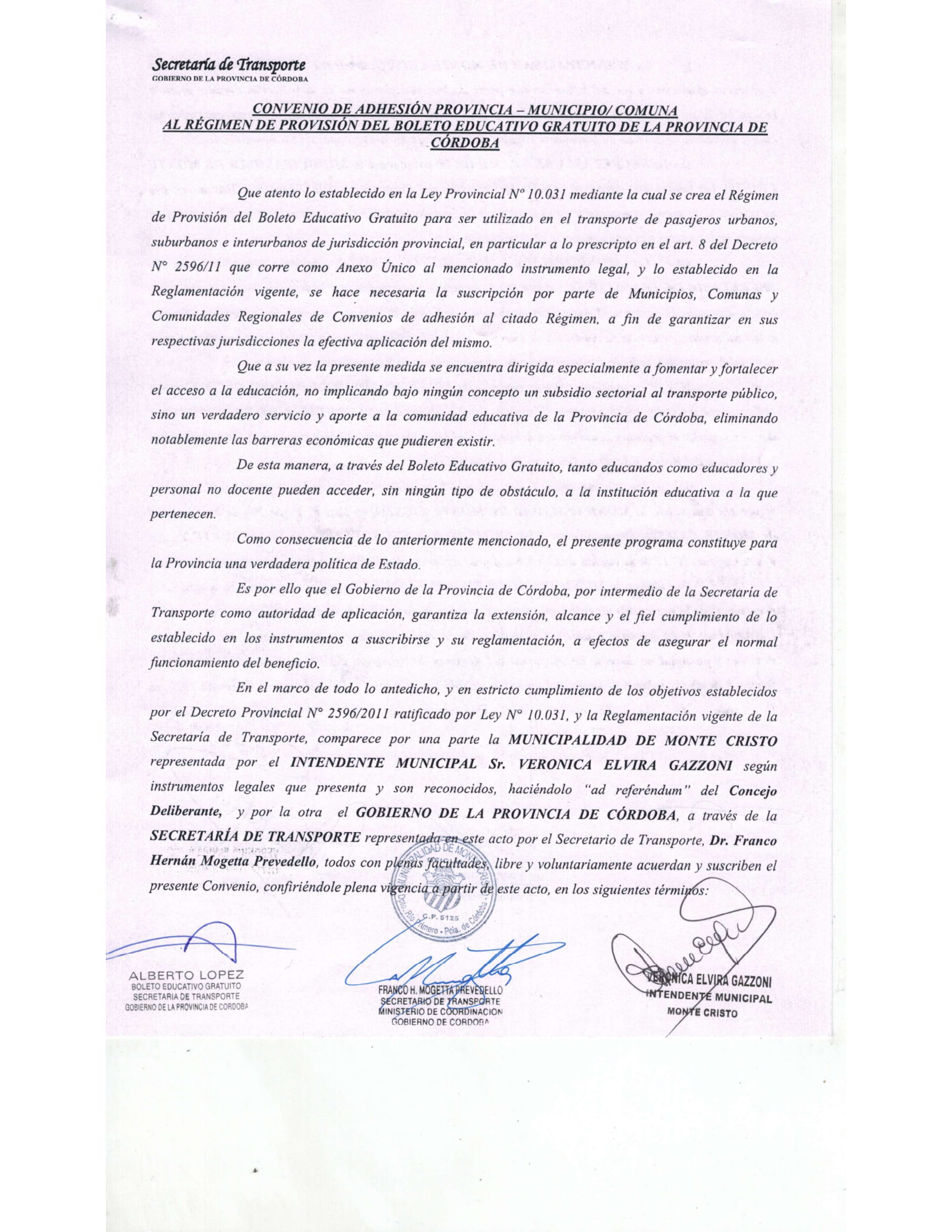 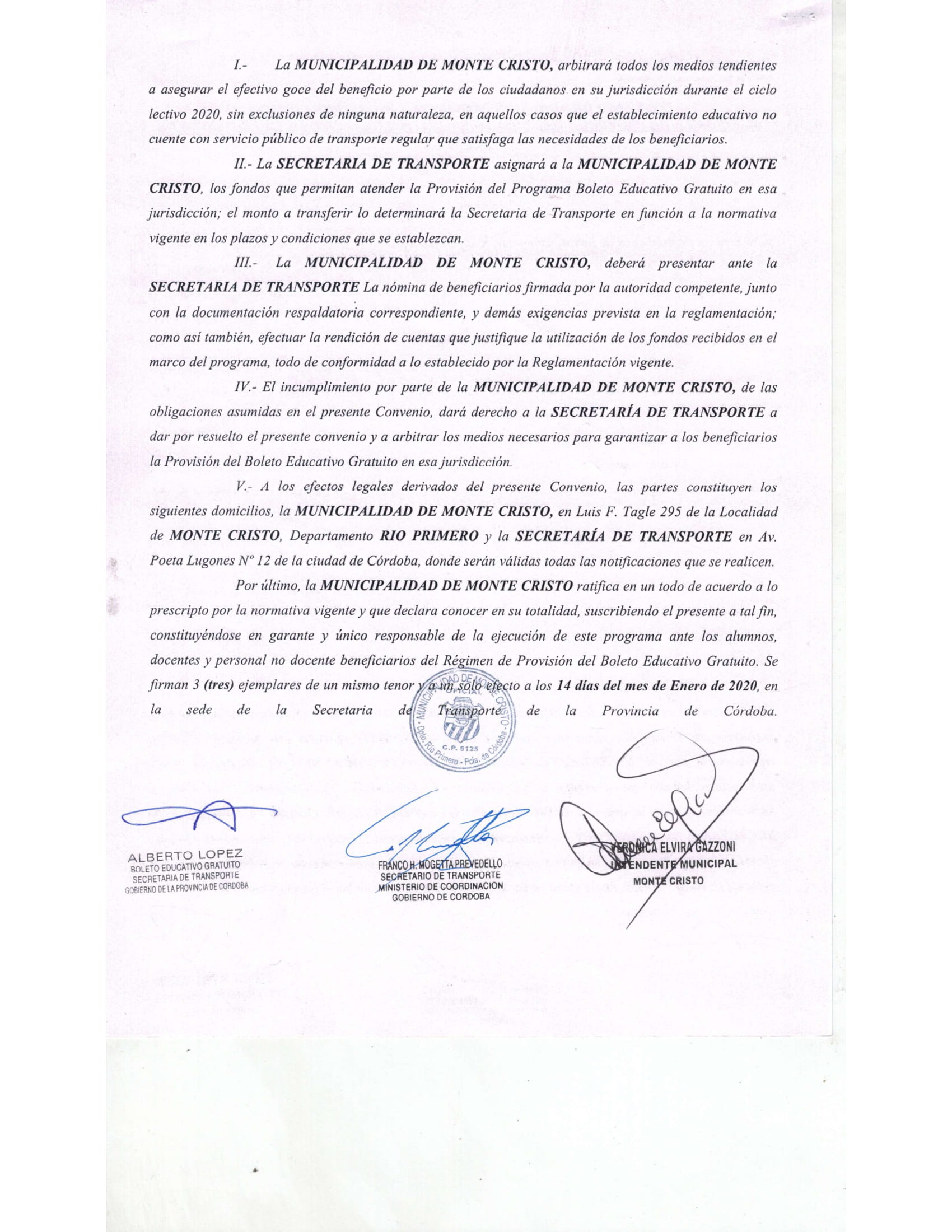 Ordenanza Nº 1.251/2020MONTE CRISTO,  18 de Marzo de 2020Señora PresidenteConcejo DeliberanteMONTE CRISTODe mi mayor consideración:Quien suscribe, Verónica GAZZONI, titular del Departamento Ejecutivo Municipal, tiene el agrado de dirigirse a Ud. y por su intermedio a los demás miembros del Concejo Deliberante, al tiempo que remito adjunto a la presente Proyecto de Ordenanza mediante el cual se propicia la ratificación del Decreto Municipal N° 083/2020Que por medio del presente este municipio a mi cargo continua en la misma inteligencia y espíritu de la Provincia, quien dictó Decreto N° 195/2020 de fecha 16/03/2020Sin otro particular, solicitando la aprobación y sanción con el carácter de Ordenanza del presente proyecto en los términos del articulado que se acompaña, saludo a los Sres. Concejales con mi consideración más distinguida.EL CONCEJO DELIBERANTE DE LA MUNICIPALIDAD DE MONTE CRISTO SANCIONA CON FUERZA DEORDENANZA Nº: 1.251Artículo 1°: RATIFIQUESE en todos sus términos el Decreto Nº 083/2020 de fecha 17/03/2020, el que compuesto de cuatro (4) fojas forma parte integrante de la presente Ordenanza como Anexo I.Artículo 2°: ADHIÉRASE la Municipalidad de Monte Cristo al Decreto Provincial N° 195/2020 de fecha 16/03/2020.Artículo 3°: COMUNIQUESE, Promúlguese, Publíquese, Dese al Registro de Ordenanza y Archívese.-Ordenanza Nº 1.252/2020MONTE CRISTO,  21 de Marzo de 2020Señora PresidenteConcejo DeliberanteMONTE CRISTODe mi mayor consideración:Quien suscribe, Verónica GAZZONI, titular del Departamento Ejecutivo Municipal, tiene el agrado de dirigirse a Ud. y por su intermedio a los demás miembros del Concejo Deliberante, al tiempo que remito adjunto a la presente Proyecto de Ordenanza mediante el cual se propicia la ratificación de los Decretos  Municipales N° 083 y N° 086  de fecha 20 y 21 de Marzo respectivamente.Que los referidos actos administrativos disponen el “aislamiento social, preventivo y obligatorio” en el marco del Decreto de Necesidad y Urgencia N° 297/2020 dictado por el Poder Ejecutivo Nacional y a los fines de garantizar un correcto control de la cuarentena por parte de las fuerzas de seguridad se establece un horario de apertura y cierre para los comercios.Sin otro particular, solicitando la aprobación y sanción con el carácter de Ordenanza del presente proyecto en los términos del articulado que se acompaña, saludo a los Sres. Concejales con mi consideración más distinguida.EL CONCEJO DELIBERANTE DE LA MUNICIPALIDAD DE MONTE CRISTO SANCIONA CON FUERZA DEORDENANZA Nº: 1.252Artículo 1°: RATIFIQUESE en todos sus términos el Decreto Nº 085/2020 de fecha 20/03/2020, el que compuesto de once 11) fojas forma parte integrante de la presente Ordenanza como Anexo I.Artículo 2°: RATIFIQUESE en todos sus términos el Decreto Nº 086/2020 de fecha 21/03/2020, el que compuesto de cuatro (4) fojas forma parte integrante de la presente Ordenanza como Anexo II.Articulo 3°.- ADHIÉRASE la Municipalidad de Monte Cristo al Decreto de Necesidad y Urgencia N° 297/2020 de fecha 19/03/2020.Artículo 3°: COMUNIQUESE, Promúlguese, Publíquese, Dese al Registro de Ordenanza y Archívese.-TITULARTASA O SERVICIOCUENTAPERIODOARGUELLO Gladys del CarmenTasa por Servicio a la Propiedad089601/1997 a 06/2011MARANGON Antonio SantiagoTasa por Servicio a la Propiedad101403/1991 a 06/2007MARANGON Antonio SantiagoServicio de Agua Potable1292301/1996 a 06/2011LUCHETTI LeandroTasa por Servicio a la Propiedad054502/199401/2009 a 06/2009LUCHETTI LeandroServicio de Agua Potable1332502/2010 a 05/2011MACCIO José EduardoAutomotoresTVU60601/1998 A 06/2011OLSINA Omar MartinServicio de Agua Potable1333706/1997 a 06/2001TITULARTASA O SERVICIOCUENTAPERIODOSANCHEZ Miguel HeribertoServicio de Agua Potable5521204/2001 a 06/2001NOVAIRA David DomingoComercio e Industria6300401/1993 a 012/2011LOPEZ Rebeca ElizabethServicio de Agua Potable1031802/2003 a 06/2011LOPEZ Rebeca ElizabethTasa por Servicio a la Propiedad070102/2003 a 06/2011VEGA Silvio FabiánTasa por Servicio a la Propiedad024801/1999 a 06/2011VEGA Silvio FabiánServicio de Agua Potable2221506/1997 a 06/2011MERCADO Marcos MarceloAutomotoresTRB 58106/2010 a 06/2011FIRMADA:Noelia RINERONoelia RINERONoelia RINERONoelia RINERO(Presidente)Nº 1.245Luis CALVILuis CALVILuis CALVILuis CALVIVicepresidente 1°Freddy E. ROSSIFreddy E. ROSSIFreddy E. ROSSIFreddy E. ROSSIVicepresidente 2°PUCHETA María JulietaPUCHETA María JulietaPUCHETA María JulietaPUCHETA María JulietaConcejalGONZALEZ GARCIA IsmaelGONZALEZ GARCIA IsmaelGONZALEZ GARCIA IsmaelGONZALEZ GARCIA IsmaelConcejalALVAREZ Claudia Itati ALVAREZ Claudia Itati ALVAREZ Claudia Itati ALVAREZ Claudia Itati ConcejalCELI Ariel NasifCELI Ariel NasifCELI Ariel NasifCELI Ariel NasifConcejalSancionada según Acta Nº Sancionada según Acta Nº 7Fecha:14/03/202014/03/2020Promulgada por Decreto NºPromulgada por Decreto Nº080Fecha:14/03/202014/03/2020FIRMADA:Noelia RINERONoelia RINERONoelia RINERONoelia RINERO(Presidente)Nº 1.246Luis CALVILuis CALVILuis CALVILuis CALVIVicepresidente 1°Freddy E. ROSSIFreddy E. ROSSIFreddy E. ROSSIFreddy E. ROSSIVicepresidente 2°PUCHETA María JulietaPUCHETA María JulietaPUCHETA María JulietaPUCHETA María JulietaConcejalGONZALEZ GARCIA IsmaelGONZALEZ GARCIA IsmaelGONZALEZ GARCIA IsmaelGONZALEZ GARCIA IsmaelConcejalALVAREZ Claudia Itati ALVAREZ Claudia Itati ALVAREZ Claudia Itati ALVAREZ Claudia Itati ConcejalCELI Ariel NasifCELI Ariel NasifCELI Ariel NasifCELI Ariel NasifConcejalSancionada según Acta Nº Sancionada según Acta Nº 8Fecha:18/03/202018/03/2020Promulgada por Decreto NºPromulgada por Decreto Nº084Fecha:19/03/202019/03/2020FIRMADA:Noelia RINERONoelia RINERONoelia RINERONoelia RINERO(Presidente)Nº 1.247Luis CALVILuis CALVILuis CALVILuis CALVIVicepresidente 1°Freddy E. ROSSIFreddy E. ROSSIFreddy E. ROSSIFreddy E. ROSSIVicepresidente 2°PUCHETA María JulietaPUCHETA María JulietaPUCHETA María JulietaPUCHETA María JulietaConcejalGONZALEZ GARCIA IsmaelGONZALEZ GARCIA IsmaelGONZALEZ GARCIA IsmaelGONZALEZ GARCIA IsmaelConcejalALVAREZ Claudia Itati ALVAREZ Claudia Itati ALVAREZ Claudia Itati ALVAREZ Claudia Itati ConcejalCELI Ariel NasifCELI Ariel NasifCELI Ariel NasifCELI Ariel NasifConcejalSancionada según Acta Nº Sancionada según Acta Nº 8Fecha:18/03/202018/03/2020Promulgada por Decreto NºPromulgada por Decreto Nº084Fecha:19/03/202019/03/2020FIRMADA:Noelia RINERONoelia RINERONoelia RINERONoelia RINERO(Presidente)Nº 1.247Luis CALVILuis CALVILuis CALVILuis CALVIVicepresidente 1°Freddy E. ROSSIFreddy E. ROSSIFreddy E. ROSSIFreddy E. ROSSIVicepresidente 2°PUCHETA María JulietaPUCHETA María JulietaPUCHETA María JulietaPUCHETA María JulietaConcejalGONZALEZ GARCIA IsmaelGONZALEZ GARCIA IsmaelGONZALEZ GARCIA IsmaelGONZALEZ GARCIA IsmaelConcejalALVAREZ Claudia Itati ALVAREZ Claudia Itati ALVAREZ Claudia Itati ALVAREZ Claudia Itati ConcejalCELI Ariel NasifCELI Ariel NasifCELI Ariel NasifCELI Ariel NasifConcejalSancionada según Acta Nº Sancionada según Acta Nº 8Fecha:18/03/202018/03/2020Promulgada por Decreto NºPromulgada por Decreto Nº084Fecha:19/03/202019/03/2020FIRMADA:Noelia RINERONoelia RINERONoelia RINERONoelia RINERO(Presidente)Nº 1.249Luis CALVILuis CALVILuis CALVILuis CALVIVicepresidente 1°Freddy E. ROSSIFreddy E. ROSSIFreddy E. ROSSIFreddy E. ROSSIVicepresidente 2°PUCHETA María JulietaPUCHETA María JulietaPUCHETA María JulietaPUCHETA María JulietaConcejalGONZALEZ GARCIA IsmaelGONZALEZ GARCIA IsmaelGONZALEZ GARCIA IsmaelGONZALEZ GARCIA IsmaelConcejalALVAREZ Claudia Itati ALVAREZ Claudia Itati ALVAREZ Claudia Itati ALVAREZ Claudia Itati ConcejalCELI Ariel NasifCELI Ariel NasifCELI Ariel NasifCELI Ariel NasifConcejalSancionada según Acta Nº Sancionada según Acta Nº 8Fecha:18/03/202018/03/2020Promulgada por Decreto NºPromulgada por Decreto Nº084Fecha:19/03/202019/03/2020FIRMADA:Noelia RINERONoelia RINERONoelia RINERONoelia RINERO(Presidente)Nº 1.250Luis CALVILuis CALVILuis CALVILuis CALVIVicepresidente 1°Freddy E. ROSSIFreddy E. ROSSIFreddy E. ROSSIFreddy E. ROSSIVicepresidente 2°PUCHETA María JulietaPUCHETA María JulietaPUCHETA María JulietaPUCHETA María JulietaConcejalGONZALEZ GARCIA IsmaelGONZALEZ GARCIA IsmaelGONZALEZ GARCIA IsmaelGONZALEZ GARCIA IsmaelConcejalALVAREZ Claudia Itati ALVAREZ Claudia Itati ALVAREZ Claudia Itati ALVAREZ Claudia Itati ConcejalCELI Ariel NasifCELI Ariel NasifCELI Ariel NasifCELI Ariel NasifConcejalSancionada según Acta Nº Sancionada según Acta Nº 8Fecha:18/03/202018/03/2020Promulgada por Decreto NºPromulgada por Decreto Nº084Fecha:19/03/202019/03/2020FIRMADA:Noelia RINERONoelia RINERONoelia RINERONoelia RINERO(Presidente)Nº 1.251Luis CALVILuis CALVILuis CALVILuis CALVIVicepresidente 1°Freddy E. ROSSIFreddy E. ROSSIFreddy E. ROSSIFreddy E. ROSSIVicepresidente 2°PUCHETA María JulietaPUCHETA María JulietaPUCHETA María JulietaPUCHETA María JulietaConcejalGONZALEZ GARCIA IsmaelGONZALEZ GARCIA IsmaelGONZALEZ GARCIA IsmaelGONZALEZ GARCIA IsmaelConcejalALVAREZ Claudia Itati ALVAREZ Claudia Itati ALVAREZ Claudia Itati ALVAREZ Claudia Itati ConcejalCELI Ariel NasifCELI Ariel NasifCELI Ariel NasifCELI Ariel NasifConcejalSancionada según Acta Nº Sancionada según Acta Nº 8Fecha:18/03/202018/03/2020Promulgada por Decreto NºPromulgada por Decreto Nº084Fecha:19/03/202019/03/2020FIRMADA:Noelia RINERONoelia RINERONoelia RINERONoelia RINERO(Presidente)Nº 1.252Luis CALVILuis CALVILuis CALVILuis CALVIVicepresidente 1°Freddy E. ROSSIFreddy E. ROSSIFreddy E. ROSSIFreddy E. ROSSIVicepresidente 2°PUCHETA María JulietaPUCHETA María JulietaPUCHETA María JulietaPUCHETA María JulietaConcejalGONZALEZ GARCIA IsmaelGONZALEZ GARCIA IsmaelGONZALEZ GARCIA IsmaelGONZALEZ GARCIA IsmaelConcejalALVAREZ Claudia Itati ALVAREZ Claudia Itati ALVAREZ Claudia Itati ALVAREZ Claudia Itati ConcejalCELI Ariel NasifCELI Ariel NasifCELI Ariel NasifCELI Ariel NasifConcejalSancionada según Acta Nº Sancionada según Acta Nº 9Fecha:21/03/202021/03/2020Promulgada por Decreto NºPromulgada por Decreto Nº086Fecha:21/03/202021/03/2020